Негосударственное аккредитованное некоммерческое частное образовательное учреждение высшего образования «Академия маркетинга и социально-информационных технологий – ИМСИТ»(г. Краснодар)Институт информационных технологий  и инновацийКафедра математики и вычислительной техники 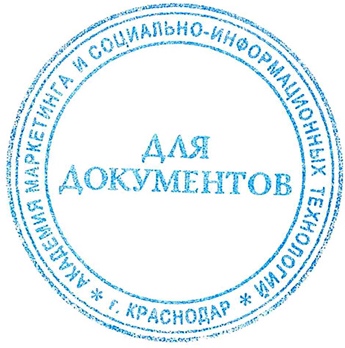 УТВЕРЖДАЮПроректор по учебной работе, доцент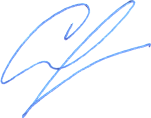 _______________ Н.И. Сверюгина13 апреля 2020 г.Б1.В.ДВ.05.02 ПРОЕКТИРОВАНИЕ ЧЕЛОВЕКО-МАШИННОГО ИНТЕРФЕЙСАрабочая программа по дисциплинедля студентов направления подготовки 09.03.01 Информатика и вычислительная техникаНаправленность (профиль) образовательной программы «Автоматизированные системы обработки информации и управления»квалификация (степень) выпускника «Бакалавр»Краснодар2020Рабочая программа дисциплины «Проектирование человеко-машинного интерфейса» для студентов направления подготовки 09.03.01 Информатика и вычислительная техника/ сост. кандидат технических наук, доцент Цебренко К.Н.– Краснодар, ИМСИТ, 2020.Рабочая программа составлена в соответствии с требованиями федерального государственного образовательного стандарта высшего образования (ФГОС ВО) по направлению подготовки 09.03.01 Информатика и вычислительная техника, утвержденного приказом Министерства образования и науки Российской Федерации от 12 января 2016 г. № 5.Составитель, канд. техн. наук, доцент   		К.Н. Цебренко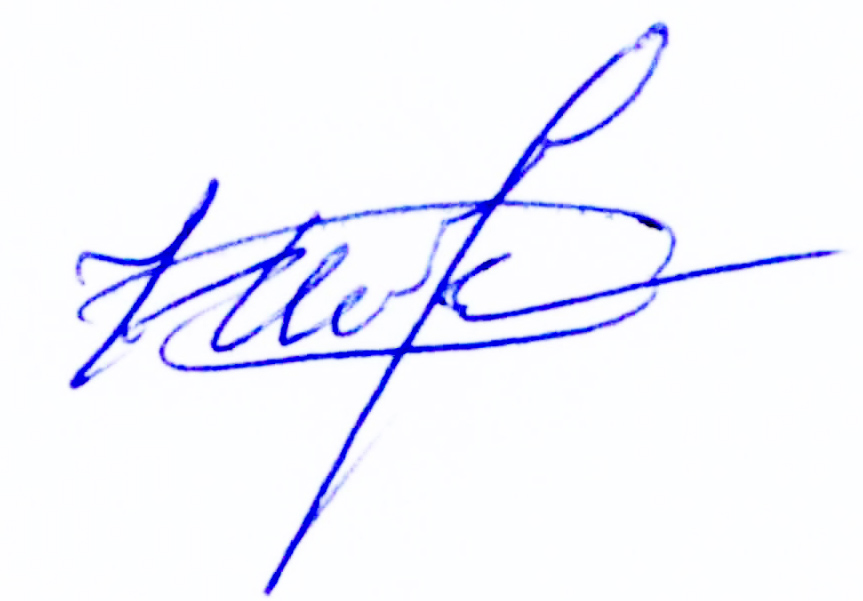 Рабочая программа рассмотрена и рекомендована на заседании кафедры Математики и вычислительной техники от 11.04.2020 г., протокол №8 Зав. кафедрой математики и вычислительной 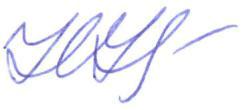 техники, канд. техн. наук, доцент                                                      	Н.С. НестероваРабочая программа утверждена на заседании Научно-методического совета Академии ИМСИТ  протокол № 8 от 13 апреля 2020 г.Председатель Научно-методического 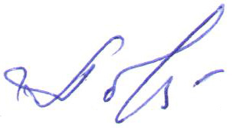 Совета Академии ИМСИТ, профессор                                                                              	Н.Н. ПавелкоСогласовано:Проректор по учебной работе,доцент                                                                                      Н.И. СеврюгинаПроректор по качеству образования, 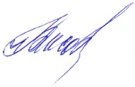 доцент                      								К.В. ПисаренкоРецензенты:Видовский Л.А., д.т.н., профессор, профессор кафедры информационных систем и программирования КубГТУГлебов О.В., директор АО «ЮГ-СИСТЕМА ПЛЮС» СОДЕРЖАНИЕ1	Цели и задачи дисциплины	42	Место дисциплины в структуре ОПОП ВО	43	Требования к результатам освоения дисциплины	44	Содержание и структура дисциплины	64.1 Объем дисциплины и виды учебной работы	64.2 Структура дисциплины	64.3 Занятия лекционного типа	94.4 Занятия семинарского типа	94.5 Курсовая работа	104.6 Самостоятельное изучение разделов дисциплины	105	Образовательные технологии	135.1   Интерактивные образовательные технологии, используемые в аудиторных занятиях	136	Оценочные средства для текущего контроля успеваемости и промежуточной аттестации	147	Учебно-методическое и информационное обеспечение дисциплины	157.1 Основная литература	157.2 Дополнительная литература	157.3 Периодические издания	167.4 Интернет-ресурсы	167.5 Методические указания и материалы по видам занятий	177.6 Программное обеспечение	188	Условия реализации программы для обучающихся инвалидов и лиц с ограниченными возможностями здоровья	189	Материально-техническое обеспечение дисциплины	18Цели и задачи дисциплиныЦелью освоения дисциплины «Проектирование человеко-машинного интерфейса» является углубление уровня освоения компетенций компетенций обучающегося в области автоматизированных систем обработки информации и управления. Дисциплина «Проектирование человеко-машинного интерфейса» имеет целью освоение инструментальных сред разработки пользовательских интерфейсов, изучение метафоры пользовательского интерфейса и концептуальной модели взаимодействия человека и объекта управления.Задачи курса: ознакомление студентов с фундаментальными понятиями, основными определениями и методами организации человеко-машинного интерфейса;овладение студентами инженерным аппаратом, необходимым для проектирования человеко-машинного интерфейса;формирование навыков проектирования человеко-машинного интерфейса.Место дисциплины в структуре ОПОП ВОДисциплина Б1.В.ДВ.05.02 Проектирование человеко-машинного интерфейса относится к дисциплинам по выбору вариативной части цикла Б1 образовательной программы бакалавриата по направлению 09.03.01 Информатика и вычислительная техника.Изучение данной дисциплины базируется на следующих курсах, изучаемых в прошедших семестрах: Б1.В.15 Моделирование систем, Б1.Б.07 Информатика, Б1.Б.15  Базы данных. Дисциплина «Проектирование человеко-машинного интерфейса» имеет логическую связь с последующей преддипломной практикой и процессом выполнения выпускной квалификационной работы.Требования к результатам освоения дисциплиныВ результате освоения дисциплины в соответствии с видами профессиональной деятельности, согласно учебному плану, на которые ориентирована ОПОП бакалавриата, должны быть решены следующие профессиональные задачи и сформированы следующие общепрофессиональные (ОПК), профессиональные (ПК) компетенции: Освоение дисциплины «Проектирование человеко-машинного интерфейса» обеспечивает подготовку бакалавров по направлению подготовки 09.03.01 Информатика и вычислительная техника, область профессиональной деятельности, которых включает программное обеспечение компьютерных вычислительных систем и сетей, автоматизированных систем обработки информации и управления.Освоение дисциплины «Проектирование человеко-машинного интерфейса» обеспечивает подготовку бакалавров по направлению подготовки 09.03.01 Информатика и вычислительная техника, объектами профессиональной деятельности, которых являются: автоматизированные системы обработки информации и управления;системы автоматизированного проектирования и информационной поддержки жизненного цикла промышленных изделий;программное обеспечение средств вычислительной техники и автоматизированных систем (программы, программные комплексы и системы);математическое, информационное, техническое, лингвистическое, программное, эргономическое, организационное и правовое обеспечение перечисленных систем.Освоение дисциплины «Проектирование человеко-машинного интерфейса» обеспечивает подготовку бакалавров по направлению 09.03.01 Информатика и вычислительная техника, подготовленных к решению ряда следующих профессиональных задач в соответствии с видами профессиональной деятельности, на которые ориентирована ОПОП:научно-исследовательская деятельность:изучение научно-технической информации, отечественного и зарубежного опыта по тематике исследования;проектно-конструкторская деятельность: сбор и анализ исходных данных для проектирования;проектирование программных и аппаратных средств (систем, устройств, деталей, программ, баз данных) в соответствии с техническим заданием с использованием средств автоматизации проектирования;разработка и оформление проектной и рабочей технической документации;контроль соответствия разрабатываемых проектов и технической документации стандартам, техническим условиям и другим нормативным документам;проектно-технологическая:применение современных инструментальных средств при разработке программного обеспечения;использование стандартов и типовых методов контроля и оценки качества программной продукции;участие в работах по автоматизации технологических процессов в ходе подготовки производства новой продукции;освоение и применение современных программно-методических комплексов исследования и автоматизированного проектирования объектов профессиональной деятельности.Содержание и структура дисциплины4.1 Объем дисциплины и виды учебной работыТаблица 1 - Содержание разделов дисциплины4.2 Структура дисциплиныИзучение дисциплины осуществляется студентами очной формы обучения (ОФО), заочной формы обучения (ЗФО).Объем учебной дисциплины и виды учебной работыТаблица 2 - Объем учебной дисциплины и виды учебной работы ОФОТаблица 3 - Объем учебной дисциплины и виды учебной работы ЗФОРаспределение видов учебной работы и их трудоемкости по разделам дисциплиныТаблица 4 - Разделы дисциплины, изучаемые на ОФОТаблица 5 -  Разделы дисциплины, изучаемые на ЗФО*Контактная работа при проведении учебных занятий по дисциплине осуществляется в соответствии с приказом Минобрнауки России от 05.04.2017 № 301 «Об утверждении порядка организации и осуществления образовательной деятельности по образовательным программам высшего образования – программам бакалавриата. программам специалитета. Программам магистратуры». 4.3 Занятия лекционного типа	В соответствии  с п. 31 приказа Минобрнауки России от 05.04.2017 № 301 «Об утверждении порядка организации и осуществления образовательной деятельности по образовательным программам высшего образования – программам бакалавриата, программам специалитета, программам магистратуры» занятия лекционного типа   проводятся  в форме лекций  и иных учебных занятий, предусматривающих  преимущественную передачу учебной  информации  научно-педагогическими работниками академии. По дисциплине занятия лекционного типа проводятся в форме лекций.4.4 Занятия семинарского типа	В соответствии  с п. 31 приказа Минобрнауки России от 05.04.2017 № 301 «Об утверждении порядка организации и осуществления образовательной деятельности по образовательным программам высшего образования – программам бакалавриата, программам специалитета, программам магистратуры» занятия семинарского типа проводятся в форме:  семинаров, практических занятий, практикумов, лабораторных работ, коллоквиумов и т.д.Таблица 6 – Содержание и структура дисциплины «Проектирование человеко-машинного интерфейса», практические занятия по ОФОТаблица 7 – Содержание и структура дисциплины «Проектирование человеко-машинного интерфейса», практические занятия по ЗФО На первом практическом занятии проводится 10-минутная проверка для входного контроля знаний.4.5 Курсовая работаКурсовая работа учебным планом не предусмотрена4.6 Самостоятельное изучение разделов дисциплиныСамостоятельная работа студентов в ходе семестра является важной составной частью учебного процесса и необходима для закрепления и углубления знаний, полученных в период сессии на лекциях, практических и интерактивных занятиях, а также для индивидуального изучения дисциплины «Проектирование человеко-машинного интерфейса» в соответствии с программой и рекомендованной литературой. Самостоятельная работа выполняется в виде подготовки домашнего задания или сообщения по отдельным вопросам, написание и защита научно-исследовательского проекта.Контроль качества выполнения самостоятельной (домашней) работы может осуществляться с помощью устного опроса на лекциях или практических занятиях, обсуждения подготовленных   проектов, проведения тестирования.Устные формы контроля помогут оценить владение студентами жанрами научной речи (дискуссия, диспут, сообщение, доклад и др.), в которых раскрывается умение студентов передать нужную информацию, грамотно использовать языковые средства, а также ораторские приемы для контакта с аудиторией. Письменные работы позволяют оценить владение источниками, научным стилем изложения, для которого характерны: логичность, точность терминологии, обобщенность и отвлеченность, насыщенность фактической информацией. Формы и методы самостоятельной работы по дисциплине «Проектирование человеко-машинного интерфейса» представлены в таблицах 8, 9. Таблица 8 – Формы и методы самостоятельной работы по дисциплине «Проектирование человеко-машинного интерфейса» для ОФОТаблица 9 – Формы и методы самостоятельной работы по дисциплине «Проектирование человеко-машинного интерфейса» для ЗФОМетодические указания по выполнению самостоятельной работы по дисциплине «Проектирование человеко-машинного интерфейса».Самостоятельная работа предполагает использование приобретенных на практикумах навыков по созданию программных интерфейсов. Выбор предметной области может быть сделан из ниже следующего содержательно описанного списка предметных областей:1. Радиостанция Представьте, что Вы работаете на большой радиостанции и хотите привести в порядок коллекцию компакт-дисков, которые хранятся в специальных больших пронумерованных коробках, у которых имеются пронумерованные отделения (так что 12-34 означает 34 диск из 12 коробки). Иногда требуется найти конкретного исполнителя, иногда - подобрать диски по стилю (джаз, рок, и т.п.), году выпуска, иногда - найти диски, содержащие конкретное произведение. Кроме того, руководство радиостанции хочет знать стоимость каждого диска, как часто в эфире звучат произведения того или иного исполнителя или того или иного жанра. 2. Консалтинговая фирма Представьте, что Вы работаете в консалтинговой фирме, которой требуется следить за выполнением поручений своих клиентов. У фирмы много клиентов и для каждого из них выполняться несколько поручений. Вам потребуется учитывать обычные в таких случаях сведения - имя клиента, его адрес, телефон, описание поручения, установленный срок, отметка об исполнении, объявленная цена, затраты на выполнение (они могут складываться из множества отдельных платежей), кто работает над поручением (это может быть несколько консультантов, каждый из которых может участвовать в разных проектах). Ваше начальство хочет получать различные отчеты: кто работает над конкретным поручением, какие поручения выполнялись для данного клиента, над какими поручениями работает тот или иной консультант, какие поручения вышли за рамки своего бюджета, какова прибыль по поручениям, завершенным в последнем квартале и т.п.3. Отдел кадров Допустим, на крупном предприятии с большим количеством работников решено создать базу данных по учету кадров, чтобы лучше отслеживать состояние дел. В ней должны содержаться такие обычные вещи, как имя, номер и серия паспорта, даты рождения и приема на работу, адрес, телефон, продвижения по службе (т.е. последовательность назначений на должности), оклад, список детей, название подразделения, владение навыками (знание языков, компьютерных программ, рабочие специальности и т.п.). Мы хотим быстро получать разного рода справочные отчеты: о каждом работнике - содержащие всю информацию о нем, сводные отчеты по разным показателям - обзоры уровней оплаты труда по разным подразделениям и по должностям, списки работников, уходящих на пенсию в следующем году, списки владеющих конкретным языком или конкретной компьютерной программой и т.п. 4. Парикмахерские Вы имеете дело с системой парикмахерских, руководство которой для сбора сведений о деятельности предприятия и улучшения принятия решений и обслуживания решило автоматизировать процессы приема, учета и расчетов с посетителями. Для этого в каждой парикмахерской предполагается установить компьютер у входа, играющий роль кассового терминала и регистрирующий имя, адрес клиента, оказанные ему при посещении услуги (стрижка, укладка и т.п.) и их цены, к кому из мастеров он попал на обслуживание, время прибытия и время начала обслуживания. Чтобы не заставлять клиента при каждом посещении называть адрес, решено при повторном посещении спрашивать только номер дома и квартиру, чтобы затем быстро выбрать его запись из результатов запроса к БД. Обращаясь к базам данных парикмахерских, руководство хочет иметь сведения, в какие парикмахерские из каких районов города приходят люди, какова выручка за последнее время, какова интенсивность посещений в разное время дня, как долго приходится клиентам ожидать своей очереди.5. Автомастерская Чтобы отслеживать предысторию каждого автомобиля,  в автомастерской большого автотранспортного предприятия создается система учета осмотров и ремонта. Для каждой марки автомобиля существует определенный набор операций, которые могут быть выполнены (осмотр отдельных узлов, замена частей и т.д.). Какие-то из этих операций выполняются при обслуживании автомобилей, когда они заезжают в мастерскую. Вы хотите получать информацию, какие операции были сделаны для каждого автомобиля и когда это происходило, как часто у той или иной марки машин происходят поломки, какие детали требуются чаще других и т.д. 6. Акции Представьте, что Вы управляете несколькими пакетами акций, в каждом из которых от 10 до 100 различных акций. Вы собираете цены на акции каждый час (или день) и сохраняете эту информацию, чтобы проводить различный анализ рынка. Некоторые из Ваших клиентов имеют требования, акциями каких именно отраслей они интересуются (например, кто-то из них может сказать, что его интересуют акции нефтяных и табачных предприятий). Вам необходимо хранить информацию о дивидендах по каждому виду акций, печатать отчеты для каждого клиента о состоянии его пакета, а также данные по ценам отдельных акций, сведения по акциям предприятий, принадлежащих разным отраслям. 7. Компьютеры Предположим, Вы хотите учесть свойства всех компьютеров, находящееся в большом офисе. Цель - облегчить планирование обновления машинного парка и программного обеспечения. Вы хотите следить за тем, где какие компьютеры стоят (номер комнаты), как они укомплектованы (жесткие диски разных емкостей, разный объем памяти, модемы с разными максимальными скоростями, различные мониторы, принтеры разных конструкций). Наборы программ, установленных на разных компьютерах тоже отличаются. В то же время Вы собираете информацию о пожеланиях относительно модернизации каждого компьютера (кому-то для работы нужен больший объем диска, цветной принтер и т.д.), т.е. изменение его комплектации. Вы хотите иметь возможность быстро определять, например, сколько необходимо приобрести цветных принтеров, или если будет заменен жесткий диск на каком-то компьютере, то куда его можно переставить и т.д. 8. Склад На предприятии имеется несколько складов для временного хранения запасов большого количества разных видов комплектующих деталей. Чтобы собирать и использовать информацию о работе складов, быстро находить и оценивать запасы деталей, создается система учета. Каждая из комплектующих может храниться на разных складах. На каждом складе имеются пронумерованные места хранения, которые можно занять каким-либо одним из видов комплектующих. В каждом таком месте в каждый момент может находиться разное количество деталей, однако все они имеют одинаковую вместимость. Когда на предприятие поступает партия деталей (в определенный день приходит определенное количество какого-то одного вида комплектующих), она распределяется по складам и местам хранения. Освободившиеся места хранения могут быть заняты каким-то другим видом комплектующих. Детали со склада изымаются тоже партиями. Вы хотите быстро получать сведения о том, какова динамика поставок и изъятий со склада, где и сколько деталей каждого вида имеется в наличии, что имеется на конкретном складе и т.д. При построении моделей интерфейсов выбранной предметной области рекомендуется проработать соответствующие главы пособий, входящего в комплект учебно-методических материалов по изучаемой дисциплине. Особое внимание следует уделить рассмотрению этапов жизненного цикла разработки интерфейсов, а также разделам, посвященным моделированию интерфейсов. В рамках работы для выбранной из предложенных вариантов предметной области следует разработать внешний вид интерфейса используя MsVisio  или MsVisualStudio.Образовательные технологииВ процессе освоения дисциплины «Проектирование человеко-машинного интерфейса» используются следующие образовательные технологии в виде контактной и самостоятельной работы:1.Стандартные методы обучения: проблемная лекция;информационная лекции;практические занятия, на которых обсуждаются основные проблемы, раскрываемые в лекциях, выполняются практические проекты;письменные и/или устные домашние задания; консультации преподавателей;самостоятельная работа студентов, в которую входит освоение теоретического материала, подготовка к практическим занятиям, выполнение указанных выше письменных или устных заданий, работа с литературой и др.2.Методы обучения с применением интерактивных форм образовательных технологий: интерактивные лекции; выполнение проектов; обсуждение подготовленных студентами проектов;  обсуждение результатов работы студенческих групп.5.1 Интерактивные образовательные технологии, используемые в аудиторных занятияхИнтерактивные технологии – организация образовательного процесса, которая предполагает активное и нелинейное взаимодействие всех участников, достижение на этой основе личностно значимого для них образовательного результата. Наряду со специализированными технологиями такого рода принцип интерактивности прослеживается в большинстве современных образовательных технологий. Интерактивность подразумевает субъект-субъектные отношения в ходе образовательного процесса и, как следствие, формирование саморазвивающейся информационно-ресурсной среды. Интерактивные образовательные технологии, используемые при проведении аудиторных занятий (контактная работа обучающихся с преподавателем), представлены в таблице 10, 11. Таблица 9 – Интерактивные образовательные технологии, используемые при проведении аудиторных занятий (контактная работа обучающихся с преподавателем) по дисциплине «Проектирование человеко-машинного интерфейса» для ОФОТаблица 9 – Интерактивные образовательные технологии, используемые при проведении аудиторных занятий (контактная работа обучающихся с преподавателем) по дисциплине «Проектирование человеко-машинного интерфейса» для ЗФООценочные средства для текущего контроля успеваемости и промежуточной аттестацииПо дисциплине «Проектирование человеко-машинного интерфейса» предусмотрен текущий контроль в виде опросов и контрольных работ итоговый контроль в виде зачета. Порядок проведения текущего контроля и итогового контроля по дисциплине (промежуточный контроль) строго соответствует «Положению о проведении контроля успеваемости студентов в НАН ЧОУ ВО Академии ИМСИТ». В перечень включаются вопросы из различных разделов курса, позволяющие проверить и оценить теоретические знания студентов. Текущий контроль засчитывается на основе полноты раскрытия темы и выполнения представленных заданий. Для проведения зачета в устной, письменной или тестовой форме разрабатывается перечень вопросов, утверждаемых на кафедре. Выставляется дифференцированная оценка.Контрольно-оценочные средства для проведения промежуточной и итоговой аттестации обучающихся по дисциплине «Проектирование человеко-машинного интерфейса» прилагаются.Примерный перечень вопросов к зачету1. Адаптация человека в среде и перенос этих принципов на программные системы.2. Базовая модель «человек в среде» и ее использование при проектировании программных систем.3. Базовые действия пользователя.4. Видимость и очевидность (аффорданс).5. Виды знаковых систем и их сравнительные характеристики.6. Жесты и режимы и их учет при проектировании интерфейсов. Квазирежимы.7. Законы Фитса и Хика и их использование при проектировании интерфейсов.8. Использование моделей «существительное-глагол» и «глагол-существительное» при проектировании интерфейсов.9. Квантификация интерфейсов. Модель GOMS.10. Команды в интерфейсах. Побочные эффекты.11. Логические модели в программных системах.12. Локус (фокус) внимания и его учет при проектировании интерфейсов.13. Методология целесообразной деятельности.14. Механизмы поиска.15. Моделирование. Общие принципы.16. Модель пользователя системы. 17. Образные модели в программных системах.18. Общая модель управления и ее использование при проектировании программных систем.19. Общие принципы сбора информации в среде и их использование при проектировании систем.20. Организация файловых структур данных в системе. 21. Основные принципы функционирования мозга человека.22. Основные этапы разработки человеко-машинных систем.23. Принцип монотонности и его учет при проектировании интерфейсов. 24. Принцип унификации при проектировании интерфейсов.25. Процесс восприятия информации и его связь с локусом внимания.26. Разработка интерфейса. Общие принципы.27. Учет ограниченности скорости восприятия информации при проектировании программных систем.28. Учет параметров буферной, кратковременной и долговременной памяти при проектировании программных систем.29. Учет принципов работы сознательного и бессознательного при проектировании интерфейсов.30. Учет формирования привычки при проектировании интерфейсов. Интерференция.31. Эффективность, как критерий оценки программных систем и классификации пользователей. Дихотомия «профессионал-любительУчебно-методическое и информационное обеспечение дисциплины7.1 Основная литература Проектирование информационных систем: учеб. пособие / В.В. Коваленко. — М. : ФОРУМ : ИНФРА-М, 2018. — 320 с. – Режим доступа: http://znanium.com/catalog.php?bookinfo=980117Проектирование информационных систем: Учебное пособие / Заботина Н.Н. - Москва : НИЦ ИНФРА-М, 2016. - 331 с.: 60x90 1/16. - (Высшее образование: Бакалавриат) (Переплёт) ISBN 978-5-16-004509-2 - Текст : электронный. - URL: https://znanium.com/catalog/product/542810 Попов, А.А. Эргономика пользовательских интерфейсов в информативных системах : учебное пособие / Попов А.А. — Москва : Русайнс, 2016. — 311 с. — ISBN 978-5-4365-0678-4. — URL: https://book.ru/book/919505 Стандартизация, сертификация и управление качеством программного обеспечения : учеб. пособие / Т.Н. Ананьева, Н.Г. Новикова, Г.Н. Исаев. — М. : ИНФРА-М, 2017. — 232 с. Режим доступа:  http://znanium.com/catalog.php?bookinfo=7926827.2 Дополнительная литератураАрхитектура и проектирование программных систем: Монография / С.В. Назаров. - М.: НИЦ Инфра-М, 2018. - 351 с. Режим доступа: http://znanium.com/catalog.php?bookinfo=925839Базы данных. В 2-х кн.Кн. 1. Локальные базы данных: учебник / В.П. Агальцов. - 2-e изд., перераб. - М.: ИД ФОРУМ: ИНФРА-М, 2012. - 352 с. Режим доступа:  http://znanium.com/catalog.php?bookinfo=326451Базы данных. В 2-х кн. Кн. 2. Распределенные и удаленные базы данных: Учебник / В.П. Агальцов. - М.: ИД ФОРУМ: НИЦ Инфра-М, 2013. - 272 с. Режим доступа:   http://znanium.com/catalog.php?bookinfo=652917Информационный менеджмент: Учебник / Под науч. ред. Н.М. Абдикеева. - М.: НИЦ ИНФРА-М, 2014. - 400 с. Режим доступа:   http://znanium.com/catalog.php?bookinfo=429111Методология создания информационных систем: Учебное пособие / А.М. Карминский, Б.В. Черников. - 2-e изд., перераб. и доп. - М.: ИД ФОРУМ: ИНФРА-М, 2012. - 320 с. Режим доступа:    http://znanium.com/catalog.php?bookinfo=253002Попов, А.А. Эргономика пользовательских интерфейсов в информативных системах : учебное пособие / Попов А.А. — Москва : Русайнс, 2016. — 311 с. — ISBN 978-5-4365-0678-4. — URL: https://book.ru/book/919505Проектирование автоматизированных систем производства: Учебное пособие / В.Л. Конюх. - М.: КУРС: НИЦ ИНФРА-М, 2014. - 312 с. – Режим доступа: http://znanium.com/catalog.php?bookinfo=449810Информационные системы предприятия: Учебное пособие / А.О. Варфоломеева, А.В. Коряковский, В.П. Романов. - М.: НИЦ ИНФРА-М, 2013. - 283 с. Режим доступа:  http://znanium.com/catalog.php?bookinfo=344985Разработка и эксплуатация автоматизированных информационных систем : учеб. пособие / Л.Г. Гагарина. — Москва : ИД «ФОРУМ» : ИНФРА-М, 2018. — 384 с. – Текст : электронный. - URL: https://znanium.com/catalog/product/942717  Управление проектами (проектный менеджмент): Учебное пособие / Поташева Г.А. - М.: НИЦ ИНФРА-М, 2016. - 224 с. – Режим доступа: http://znanium.com/catalog.php?bookinfo=504494Проектирование и реализация баз данных в СУБД MySQL с использованием MySQLWorkbench: Учебное пособие / С.А. Мартишин и др. - М.: ИД ФОРУМ: НИЦ Инфра-М, 2012. - 160 с. Режим доступа:   http://znanium.com/catalog.php?bookinfo=318518Программирование на языке высокого уровня. Программир. на языке С++: Уч. пос. / Т.И.Немцова и др.; Под ред. Л.Г.Гагариной - М.: ИД ФОРУМ: ИНФРА-М, 2018. - 512 с. Режим доступа:   http://znanium.com/catalog.php?bookinfo=918098Проектирование экономических и технических систем: Учебное пособие / А.М. Афонин, В.Е. Афонина, Ю.Н. Царегородцев, С.А. Петрова. - М.: Форум, 2011. - 128 с. Режим доступа:   http://znanium.com/catalog.php?bookinfo=220424Основы построения автоматизированных информационных систем: Учебник / В.А. Гвоздева, И.Ю. Лаврентьева. - М.: ИД ФОРУМ: НИЦ Инфра-М, 2018. - 320 с. Режим доступа:   http://znanium.com/catalog.php?bookinfo=922734Информационные технологии и системы: Учеб.пособие / Е.Л. Федотова. - М.: ИД ФОРУМ: НИЦ Инфра-М, 2014. - 352 с. Режим доступа:   http://znanium.com/catalog.php?bookinfo=429113Метрология, стандартизация и сертификация : учеб. пособие / В.Е. Эрастов. — 2-е изд., перераб. и доп. — М. : ИНФРА-М, 2017. — 196 с. Режим доступа:  http://znanium.com/catalog.php?bookinfo=636240Основы теории надежности информационных систем: Учебное пособие / С.А. Мартишин, В.Л. Симонов, М.В. Храпченко. - М.: ИД ФОРУМ: НИЦ ИНФРА-М, 2018. - 255 с. Режим доступа: http://znanium.com/catalog.php?bookinfo=9464567.3 Периодические изданияНаучно-технический журнал «Информационные  технологии и вычислительные системы». – М.: Изд-во «Новые технологии». ISSN 1684-6400. Режим доступа: http://www.novtex.ru/IT/Научно-технический журнал «Информационные ресурсы России». – М.: Федеральное государственное бюджетное учреждение Российское энергетическое агентство Министерства энергетики Российской Федерации.  Режим доступа: https://elibrary.ru/contents.asp?titleid=87417.4 Интернет-ресурсыИнтернет университет информационных технологий ИНТУИТ [Электронный ресурс]. – Режим доступа: https://www.intuit.ru/studies/courses Естественно-научный образовательный портал [Электронный ресурс]. – Режим доступа: http://www.en.edu.ru/Федеральный центр информационно-образовательных ресурсов [Электронный ресурс]. – Режим доступа: http://fcior.edu.ru/  Единое окно доступа к образовательным ресурсам [Электронный ресурс]. – Режим доступа:  http://window.edu.ru Электронная библиотечная система Znanium [Электронный ресурс] – Режим доступа: http://znanium.com/Электронная библиотечная система Ibooks [Электронный ресурс] – Режим доступа: http://www.ibooks.ruЭлектронная библиотечная система BOOK.ru [Электронный ресурс] – Режим доступа: http://www.book.ruЭлектронные   ресурсы Академии ИМСИТ [Электронный ресурс] – Режим доступа:  http://eios.imsit.ru/7.5 Методические указания и материалы по видам занятий В соответствии с требованиями ФГОС ВО по направлению подготовки реализация компетентностного подхода предусматривает использование в учебном процессе активных и интерактивных форм проведения занятий (разбор конкретных задач, проведение блиц-опросов, исследовательские работы) в сочетании с внеаудиторной работой с целью формирования и развития профессиональных навыков обучающихся.Лекционные занятия дополняются ПЗ и различными формами СРС с учебной и научной литературой. В процессе такой работы студенты приобретают навыки «глубокого чтения» - анализа и интерпретации текстов по методологии и методике дисциплины.Учебный материал по дисциплине «Проектирование человеко-машинного интерфейса»  разделен на логически завершенные части (разделы), после изучения, которых предусматривается аттестация в форме письменных тестов, контрольных работ.Работы оцениваются в баллах, сумма которых дает рейтинг каждого обучающегося. В баллах оцениваются не только знания и навыки обучающихся, но и их творческие возможности: активность, неординарность решений поставленных проблем. Каждый раздел учебной дисциплины включает обязательные виды работ – лекции, ПЗ, различные виды СРС (выполнение домашних заданий по решению задач, подготовка к лекциям и практическим занятиям).Форма текущего контроля знаний – работа студента на практическом занятии, опрос. Форма промежуточных аттестаций – контрольная работа в аудитории, домашняя работа. Итоговая форма контроля знаний по разделам – контрольная работа или опрос.Методические указания по выполнению учебной работы размещены в электронной образовательной среде академии Организация деятельности обучающихся по видам учебных занятий по дисциплине представлена в таблице 12.Таблица 12 – Организация  деятельности обучающихся по видам учебных занятий по дисциплине 7.6 Программное обеспечениеПреподавание и подготовка студентов предполагает использование стандартного программного обеспечения для персонального компьютера: Visio профессиональный 2016. Подписка Microsoft Imagine Premium Microsoft Visual Studio 2015 (2017 или выше).Программное обеспечение по лицензии GNU GPL: Google Chrome, LibreOffice, Mozilla Firefox, Notepad++.Условия реализации программы для обучающихся инвалидов и лиц с ограниченными возможностями здоровья Специфика получаемой специализации предполагает возможность обучения следующих категорий инвалидов и лиц с ограниченными возможностями здоровья:с ограничением двигательных функций;с нарушениями слуха;с нарушениями зрения.Организация образовательного процесса обеспечивает возможность беспрепятственного доступа обучающихся с ограниченными возможностями здоровья и (или) инвалидов в учебные аудитории и другие помещения, для этого имеются пандусы, поручни, лифты и расширенные дверные проемы.В учебных аудиториях и лабораториях имеется возможность оборудовать места для студентов-инвалидов с различными видами нарушения здоровья, в том числе опорно-двигательного аппарата и слуха. Освещенность учебных мест устанавливается в соответствии с положениями СНиП 23-05-95 «Естественное и искусственное освещения». Все предметы, необходимые для учебного процесса, располагаются в зоне максимальной досягаемости вытянутых рук.Помещения предусматривают учебные места для лиц с ограниченными возможностями здоровья и инвалидов, имеющих сердечно-сосудистые заболевания, они оборудованы солнцезащитными устройствами (жалюзи), в них имеется система климат-контроля.По необходимости для инвалидов и лиц с ограниченными возможностями здоровья разрабатываются индивидуальные учебные планы и индивидуальные графики, обучающиеся обеспечиваются печатными и электронными образовательными ресурсами в формах, адаптированных к ограничениям их здоровья.Материально-техническое обеспечение дисциплиныОсвоение дисциплины предполагает использование академической аудитории для проведения лекционных и семинарских занятий с необходимыми техническими средствами (компьютер или ноутбук, оборудование мультимедиа (проектор), доска). Мультимедиа-проектор необходим для демонстрации электронных презентаций по разделам дисциплины.Перечень электронных ресурсов необходимых для изучения дисциплины представлен в таблице 13. Таблица 13 - Перечень электронно-библиотечных системПеречень профессиональных баз данных и информационных справочных систем:Кодекс – Профессиональные справочные системы – URL: https://kodeks.ruРОССТАНДАРТ Федеральное агентство по техническому регулированию и метрологии – URL:   https://www.gost.ru/portal/gost/ИСО Международная организация по стандартизации – URL:   https://www.iso.org/ru/home.htmlABOUT THE UNIFIED MODELING LANGUAGE SPECIFICATION – URL:  https://www.omg.org/spec/UMLARIS BPM Community – URL:  https://www.ariscommunity.comПеречень программных средств информационно-коммуникационных технологий, задействованных в образовательном процессе по дисциплине «Проектирование человеко-машинного интерфейса» представлен в таблице 14.Таблица 14 – Перечень программных средств информационно-коммуникационных технологий, задействованных в образовательном процессе по дисциплине «Проектирование человеко-машинного интерфейса»Перечень средств материально-технического обеспечения для обучения по дисциплине «Проектирование человеко-машинного интерфейса» представлен в таблице 15.Таблица 15 – Перечень средств материально-техническое обеспечение для обучения по дисциплине «Проектирование человеко-машинного интерфейса»ОПК-3 способностью разрабатывать бизнес-планы и технические задания на оснащение отделов, лабораторий, офисов компьютерным и сетевым оборудованиемОПК-3 способностью разрабатывать бизнес-планы и технические задания на оснащение отделов, лабораторий, офисов компьютерным и сетевым оборудованиемОПК-3 способностью разрабатывать бизнес-планы и технические задания на оснащение отделов, лабораторий, офисов компьютерным и сетевым оборудованиемЗнатьУметьВладетьпсихологические аспекты человеко-машинного взаимодействияразрабатывать требования к интерфейсу «человек - электронно-вычислительная машина»методологией проектирования человеко-машинного интерфейса.Вид деятельности: проектно-конструкторскаяВид деятельности: проектно-конструкторскаяВид деятельности: проектно-конструкторскаяПК-1 способность разрабатывать модели компонентов информационных систем, включая модели баз данных и модели интерфейсов «человек - электронно-вычислительная машина».ПК-1 способность разрабатывать модели компонентов информационных систем, включая модели баз данных и модели интерфейсов «человек - электронно-вычислительная машина».ПК-1 способность разрабатывать модели компонентов информационных систем, включая модели баз данных и модели интерфейсов «человек - электронно-вычислительная машина».ЗнатьУметьВладетьформальные методы описания диалоговых систем;прикладные аспекты человеко-машинного взаимодействия при визуальном проектировании процессов, структур, объектов установка и настройка компонентов операционных системпроектировать и программно реализовывать пользовательский интерфейс ЭВМ;средствами организации диалога человека и вычислительной машины;методологией проектирования человеко-машинного интерфейса.№ модуляНаименование модуляСодержание разделаФорма текущегоконтроляФормируемые компетенции1Модуль I. Проектирование пользовательского интерфейса1.1 Постановка задачи1.2 Высокоуровневое проектирование.1.3 Низкоуровневое проектирование.Мониторинг результатов практических работ, защита практических работ, контрольный опросОПК-3,    ПК - 12Модуль II. Критерии эргономичности интерфейса2.1 Производительность2.2  Человечески ошибки.2.3 Обучение работе с системой.2.4 Субъективное восприятие скорости работы.Мониторинг результатов практических работ, защита практических работ, контрольный опросОПК-3,    ПК - 13Модуль III. Элементы пользовательского интерфейса3.1 Списки.3.2 Поля ввода.3.3 Окна.3.4 Пиктограммы, курсоры.Мониторинг результатов практических работ, защита практических работ, контрольный опросОПК-3,    ПК - 14Модуль IV. Классификация управляющих средств пользовательского интерфейса.4.1 Стандарты на пользовательский интерфейс.4.2 Меры практичности пользовательского интерфейса. Мониторинг результатов практических работ, защита практических работ, контрольный опросОПК-3,    ПК - 1Вид работыТрудоемкость, часов (зач.ед.)Трудоемкость, часов (зач.ед.)Вид работы7 семестрВсегоВсегоОбщая трудоемкость (часы, зачетные единицы)108 (3)108 (3)108 (3)Контактная работа обучающихся с преподавателем (контактные часы), всего48,248,248,2Лекции (Л) 161616Практические занятия (ПР)323232Лабораторные работы (ЛР)---Индивидуальные консультации (ИК)---Контактная работа по промежуточной аттестации (КА)0,20,20,2Консультации перед экзаменом (Конс)---Контактная работа по промежуточной аттестации (КАЭ)---Самостоятельная работа в семестре, всего:59,859,859,8Курсовой проект (КП), курсовая работа (КР) ---Реферат (Р)---Самостоятельное изучение разделов27,828,728,7Контрольная работа (КР)101010Самоподготовка (проработка и повторение лекционного материала и материала учебников и учебных пособий, подготовка к лабораторным и практическим занятиям, коллоквиумам, рубежному контролю и т.д.)222222Самостоятельная работа в период экз. сессии (Контроль)---Вид итогового контроля по дисциплинеЗачетЗачетЗачетВид работыТрудоемкость, часов (зач.ед.)Трудоемкость, часов (зач.ед.)Трудоемкость, часов (зач.ед.)Вид работы4 курс 2 сессия5 курс 1 сессияВсегоОбщая трудоемкость (часы, зачетные единицы)36 (1)72 (2)108 (3)Контактная работа обучающихся с преподавателем (контактные часы), всего216,218,2Лекции (Л) 246Практические занятия (ПР)-1212Лабораторные работы (ЛР)---Индивидуальные консультации (ИК)---Контактная работа по промежуточной аттестации (КА)---Консультации перед экзаменом (Конс)---Контактная работа по промежуточной аттестации (КАЭ)-0,20,2Самостоятельная работа в семестре, всего:345286Курсовой проект (КП), курсовая работа (КР) ---Отчет о самостоятельной работе (СР)101020Самостоятельное изучение разделов162238Контрольная работа (КР)---Самоподготовка (проработка и повторение лекционного материала и материала учебников и учебных пособий, подготовка к лабораторным и практическим занятиям, коллоквиумам, рубежному контролю и т.д.)82028Самостоятельная работа в период экз.сессии (Контроль)-3,83,8Вид итогового контроля по дисциплине-ЗачетЗачет№ МодуляНаименование разделовКонтактная работа/ контактные часы*Контактная работа/ контактные часы*Контактная работа/ контактные часы*Контактная работа/ контактные часы*Контактная работа/ контактные часы*Контактная работа/ контактные часы*Самостоятельная работаКонтроль№ МодуляНаименование разделовВсегоЛПРЛРКонс, КАЭИК, КАСамостоятельная работаКонтроль7 семестр7 семестр7 семестр7 семестр7 семестр7 семестр7 семестр7 семестр7 семестр7 семестр11.1 Постановка задачи312-411.2 Высокоуровневое проектирование624-411.3 Низкоуровневое проектирование312-422.1 Производительность312-622.2 Человечески ошибки.514-622.3 Обучение работе с системой.624-622.4 Субъективное восприятие скорости работы.624-633.1 Списки.211-433.2 Поля ввода.211-433.3 Окна.211-433.4 Пиктограммы, курсоры.211-444.1 Стандарты на пользовательский интерфейс.314-444.2 Меры практичности пользовательского интерфейса.312-3,8Итого: 10848,21632--0,259,8-Всего: 10848,21632--0,259,8-№ МодуляНаименование разделовКонтактная работа/ контактные часы*Контактная работа/ контактные часы*Контактная работа/ контактные часы*Контактная работа/ контактные часы*Контактная работа/ контактные часы*Контактная работа/ контактные часы*Самостоятельная работаКонтроль№ МодуляНаименование разделовВсегоЛПРЛРКонс, КАЭИК, КАСамостоятельная работаКонтроль4 курс 2 сессия4 курс 2 сессия4 курс 2 сессия4 курс 2 сессия4 курс 2 сессия4 курс 2 сессия4 курс 2 сессия4 курс 2 сессия4 курс 2 сессия4 курс 2 сессия11.1 Постановка задачи0,50,5--611.2 Высокоуровневое проектирование0,50,5--611.3 Низкоуровневое проектирование11--622.1 Производительность00--822.2 Человечески ошибки.00--8Итого: 3622----34-5 курс 1 сессия5 курс 1 сессия5 курс 1 сессия5 курс 1 сессия5 курс 1 сессия5 курс 1 сессия5 курс 1 сессия5 курс 1 сессия5 курс 1 сессия5 курс 1 сессия11.2 Высокоуровневое проектирование2-2--11.3 Низкоуровневое проектирование2-2--22.1 Производительность1,50,51-122.2 Человечески ошибки.1,50,51-122.3 Обучение работе с системой.1,50,51-722.4 Субъективное восприятие скорости работы.1,50,51-733.1 Списки.----633.2 Поля ввода.----633.3 Окна.1,50,51-633.4 Пиктограммы, курсоры.1,50,51-644.1 Стандарты на пользовательский интерфейс.1,50,51-644.2 Меры практичности пользовательского интерфейса.1,50,51-6Итого: 7216,241200,2-523,8Всего: 10818,261200,2-863,8№ занятияТема практического занятияКоличество часов7 семестр7 семестр7 семестр11.1 Постановка задачи221.2 Высокоуровневое проектирование431.3 Низкоуровневое проектирование242.1 Производительность252.2 Человечески ошибки.462.3 Обучение работе с системой.472.4 Субъективное восприятие скорости работы.483.1 Списки.193.2 Поля ввода.1103.3 Окна.1113.4 Пиктограммы, курсоры.1124.1 Стандарты на пользовательский интерфейс.4134.2 Меры практичности пользовательского интерфейса.2ИТОГО32№ занятияТема практического занятияКоличество часов5 курс 1 сессия5 курс 1 сессия5 курс 1 сессия11.2 Высокоуровневое проектирование221.3 Низкоуровневое проектирование232.1 Производительность142.2 Человечески ошибки.152.3 Обучение работе с системой.162.4 Субъективное восприятие скорости работы.173.3 Окна.183.4 Пиктограммы, курсоры.194.1 Стандарты на пользовательский интерфейс.1104.2 Меры практичности пользовательского интерфейса.1ИТОГО12№работыВид работыВид контроляч. / з. е.7 семестр7 семестр7 семестр7 семестр2Самостоятельное изучение разделовКонтроль выполнения практической работы. Индивидуальное собеседование. Контрольная работа. Зачет. Тестирование. Коллоквиум.27,83Контрольная работа (КР)Контрольная работа104Самоподготовка (проработка и повторение лекционного материала и материала учебников и учебных пособий, подготовка к лабораторным и практическим занятиям, коллоквиумам, рубежному контролю и т.д.)Контроль выполнения практической работы. Индивидуальное собеседование. Контрольная работа. Зачет. Тестирование. Коллоквиум.22ИТОГОИТОГОИТОГО59,8/1,66№работыВид работыВид контроляч. / з. е.4 курс 2 сессия4 курс 2 сессия4 курс 2 сессия4 курс 2 сессия2Отчет о самостоятельной работе (СР)Собеседование.103Самостоятельное изучение разделовИндивидуальное собеседование. 165Самоподготовка (проработка и повторение лекционного материала и материала учебников и учебных пособий, подготовка к лабораторным и практическим занятиям, коллоквиумам, рубежному контролю и т.д.)Индивидуальное собеседование. 8ИТОГОИТОГОИТОГО34/0,95 курс 1 сессия5 курс 1 сессия5 курс 1 сессия2Отчет о самостоятельной работе (СР)Собеседование.103Самостоятельное изучение разделовКонтроль выполнения практической работы. Индивидуальное собеседование. Зачет. Тестирование. Коллоквиум.225Самоподготовка (проработка и повторение лекционного материала и материала учебников и учебных пособий, подготовка к лабораторным и практическим занятиям, коллоквиумам, рубежному контролю и т.д.)Контроль выполнения практической работы. Индивидуальное собеседование. Зачет. Тестирование. Коллоквиум.20ИТОГОИТОГОИТОГО52/1,4СеместрВид занятия(Л, ПЗ)Используемые интерактивные образовательные технологииКоличествочасов7ПЗВыполнение проекта87ПЗТворческое задание8Итого:Итого:Итого:16СеместрВид занятия(Л, ПЗ)Используемые интерактивные образовательные технологииКоличествочасов5 курс 1 сессияЛЛекция презентация25 курс 1 сессияПЗВыполнение проекта4Итого:Итого:Итого:6Вид учебных занятий, работОрганизация деятельности обучающегосяЛекцияНаписание конспекта лекций: кратко, схематично, последовательно фиксировать основные положения, выводы, формулировки, обобщения, отмечать важные мысли, выделять ключевые слова, термины. Проверка терминов, понятий с помощью энциклопедий, словарей, справочников с выписыванием толкований в тетрадь. Обозначить вопросы, термины, материал, который вызывает трудности, попытаться найти ответ в рекомендуемой литературе, если самостоятельно не удается разобраться в материале, необходимо сформулировать вопрос и задать преподавателю на консультации, на практическом занятии. Практические занятияКонспектирование источников. Работа с конспектом лекций, подготовка ответов к контрольным вопросам, просмотр рекомендуемой литературы, работа с текстом. Выполнение практических задач в инструментальных средах. Выполнение проектов. Решение расчетно-графических заданий, решение задач по алгоритму и др. Самостоятельная работаЗнакомство с основной и дополнительной литературой, включая справочные издания, зарубежные источники, конспект основных положений, терминов, сведений, требующихся для запоминания и являющихся основополагающими в этой теме. Составление аннотаций к прочитанным литературным источникам и др.№Наименование ресурсаНаименование документа с указанием реквизитовСрок действия документа1ЭБС ZnanuimООО «ЗНАНИУМ». Договор № 3980 эбс от 25.09.2019 г. Срок действия - до 27.09.2020 г.с 27.09.2019 г. по 27.09.2020 г.2Научная электроннаябиблиотека eLibrary(ринц)ООО «Научная электронная библиотека» (г. Москва). Лицензионное соглашение № 7241 от 24.02.12 г.бессрочно3ЭБС IBooksООО «Айбукс». Договор № 20-01/20К от 26.01.2020 г. с 26.01.2020 г. по 26.01.2021 г.4ЭБС Book.ruООО «КноРус медиа». Договор №18496844 от 03 сентября 2019 г.Срок действия до 02 сентября 2020 г.Перечень лицензионного программного обеспечения, реквизиты подтверждающего документаОС – Windows 10 Pro RUS. Подписка Microsoft Imagine Premium – Invoce № 9554097373 от 22 июля 2019г.Программное обеспечение по лицензии GNU GPL: 7-Zip, LibreOffice, Mozilla Firefox, Google ChromeMicrosoft Visio профессиональный 2016. Подписка Microsoft Imagine Premium – Invoce № 9554097373 от 22 июля 2019г. Microsoft Visual Studio 2015 (2017 или выше). Подписка Microsoft Imagine Premium – Invoce № 9554097373 от 22 июля 2019г.Adobe Reader DC. Adobe Acrobat Reader DC and Runtime Software distribution license agreement for use on personal computers от 31.01.2017Наименование специальных помещений и помещений для самостоятельной работыНаименование специальных помещений и помещений для самостоятельной работыОснащенность специальных помещений и помещений для самостоятельной работыПеречень лицензионногопрограммного обеспечения.Реквизиты подтверждающегодокументаПеречень лицензионногопрограммного обеспечения.Реквизиты подтверждающегодокументаСпециальные помещения для проведения занятий лекционного типаСпециальные помещения для проведения занятий лекционного типаСпециальные помещения для проведения занятий лекционного типаСпециальные помещения для проведения занятий лекционного типаСпециальные помещения для проведения занятий лекционного типаЛекционные аудитории, с возможностью использования мультимедийного проектораауд. 301-303, 202, 206, 212, 210, 225, 227, 230, 232, 236, 237, 238, 113-115, 119-123.Лекционные аудитории, с возможностью использования мультимедийного проектораауд. 301-303, 202, 206, 212, 210, 225, 227, 230, 232, 236, 237, 238, 113-115, 119-123.мультимедийный проектор (переносной или стационарный), переносной ноутбукдоскапарты, или столы со стульямиПрограммное обеспечение (ноутбук) по лицензии GNU GPL: 7-Zip, Google Chrome, LibreOffice.Программное обеспечение (ноутбук) по лицензии GNU GPL: 7-Zip, Google Chrome, LibreOffice.Специальные помещения для проведения семинарского типа, курсовых работ (курсовых проектов), групповых и индивидуальных консультаций, текущего контроля и промежуточной аттестацииСпециальные помещения для проведения семинарского типа, курсовых работ (курсовых проектов), групповых и индивидуальных консультаций, текущего контроля и промежуточной аттестацииСпециальные помещения для проведения семинарского типа, курсовых работ (курсовых проектов), групповых и индивидуальных консультаций, текущего контроля и промежуточной аттестацииСпециальные помещения для проведения семинарского типа, курсовых работ (курсовых проектов), групповых и индивидуальных консультаций, текущего контроля и промежуточной аттестацииСпециальные помещения для проведения семинарского типа, курсовых работ (курсовых проектов), групповых и индивидуальных консультаций, текущего контроля и промежуточной аттестацииКомпьютерный классауд. 114Лаборатория микропроцессорных системКомпьютерный классауд. 114Лаборатория микропроцессорных систем20 посадочных мест, рабочее место преподавателя, 20 компьютеров с выходом в интернет10 комплектов учебного стенда SDK 1.1s (переносные устройства, сопутствующее ПО не требует установки)ОС – Windows 10 Pro RUS. Подписка Microsoft Imagine Premium – Invoce № 9554097373 от 22 июля 2019г.1C:Предприятие 8. Комплект для обучения в высших и средних учебных заведениях. Сублицензионный договор № 32/180913/005 от 18.09.2013. (Первый БИТ)Kaspersky Endpoint Security для бизнеса – Стандартный (320шт). Договор № ПР-00022797 от 27.11.2018 (ООО Прима АйТи) сроком на 1 год.Microsoft Access 2016. Подписка Microsoft Imagine Premium – Invoce № 9554097373 от 22 июля 2019г.Microsoft Project профессиональный 2016. Подписка Microsoft Imagine Premium – Invoce № 9554097373 от 22 июля 2019г.Microsoft SQL Server 2017. Подписка Microsoft Imagine Premium – Invoce № 9554097373 от 22 июля 2019г.Microsoft SQL Server Management Studio 2017. Подписка Microsoft Imagine Premium – Invoce № 9554097373 от 22 июля 2019г.IntelliJ IDEA. Order D370369647 от 25.09.2019. JetBrains PhpStorm. Order D370369647 от 25.09.2019. JetBrains WebStorm. Order D370369647 от 25.09.2019. .Microsoft Visio профессиональный 2016. Подписка Microsoft Imagine Premium – Invoce № 9554097373 от 22 июля 2019г.Microsoft Visual Studio Professional 2017. Подписка Microsoft Imagine Premium – Invoce № 9554097373 от 22 июля 2019г.Microsoft Office Standart 2010 (20 шт.). Microsoft Open License 48587685 от 02.06.2011CorelDRAW Graphics Suite X5 (15+1шт)	Corel License Sertificate № 4090614 от 15.03.2012.Программное обеспечение по лицензии GNU GPL: 7-Zip, Blender, GIMP, Google Chrome, Inkscape, Klite Mega Codec Pack, LibreCAD, LibreOffice, Model Vision Free, Maxima, Mozilla Firefox, Notepad++, Oracle VM VirtualBox, StarUML V1, Arduino Software (IDE) , Oracle Database 11g Express Edition, NetBeans IDE, ZEAL, Autodesk 3ds Max 2020. Письмо от 19.08.2016 подтверждающее право использования по программе Auiodesk Education Community (Autodesk Education Team).Autodesk AutoCAD 2020 — Русский (Russian). Письмо от 19.06.2016 подтверждающее право использования по программе Auiodesk Education Community (Autodesk Education Team).Adobe Reader DC. Adobe Acrobat Reader DC and Runtime Software distribution license agreement for use on personal computers от 31.01.2017Adobe Flash Player. Adobe Acrobat Reader DC and Runtime Software distribution license agreement for use on personal computers от 31.01.2017ОС – Windows 10 Pro RUS. Подписка Microsoft Imagine Premium – Invoce № 9554097373 от 22 июля 2019г.1C:Предприятие 8. Комплект для обучения в высших и средних учебных заведениях. Сублицензионный договор № 32/180913/005 от 18.09.2013. (Первый БИТ)Kaspersky Endpoint Security для бизнеса – Стандартный (320шт). Договор № ПР-00022797 от 27.11.2018 (ООО Прима АйТи) сроком на 1 год.Microsoft Access 2016. Подписка Microsoft Imagine Premium – Invoce № 9554097373 от 22 июля 2019г.Microsoft Project профессиональный 2016. Подписка Microsoft Imagine Premium – Invoce № 9554097373 от 22 июля 2019г.Microsoft SQL Server 2017. Подписка Microsoft Imagine Premium – Invoce № 9554097373 от 22 июля 2019г.Microsoft SQL Server Management Studio 2017. Подписка Microsoft Imagine Premium – Invoce № 9554097373 от 22 июля 2019г.IntelliJ IDEA. Order D370369647 от 25.09.2019. JetBrains PhpStorm. Order D370369647 от 25.09.2019. JetBrains WebStorm. Order D370369647 от 25.09.2019. .Microsoft Visio профессиональный 2016. Подписка Microsoft Imagine Premium – Invoce № 9554097373 от 22 июля 2019г.Microsoft Visual Studio Professional 2017. Подписка Microsoft Imagine Premium – Invoce № 9554097373 от 22 июля 2019г.Microsoft Office Standart 2010 (20 шт.). Microsoft Open License 48587685 от 02.06.2011CorelDRAW Graphics Suite X5 (15+1шт)	Corel License Sertificate № 4090614 от 15.03.2012.Программное обеспечение по лицензии GNU GPL: 7-Zip, Blender, GIMP, Google Chrome, Inkscape, Klite Mega Codec Pack, LibreCAD, LibreOffice, Model Vision Free, Maxima, Mozilla Firefox, Notepad++, Oracle VM VirtualBox, StarUML V1, Arduino Software (IDE) , Oracle Database 11g Express Edition, NetBeans IDE, ZEAL, Autodesk 3ds Max 2020. Письмо от 19.08.2016 подтверждающее право использования по программе Auiodesk Education Community (Autodesk Education Team).Autodesk AutoCAD 2020 — Русский (Russian). Письмо от 19.06.2016 подтверждающее право использования по программе Auiodesk Education Community (Autodesk Education Team).Adobe Reader DC. Adobe Acrobat Reader DC and Runtime Software distribution license agreement for use on personal computers от 31.01.2017Adobe Flash Player. Adobe Acrobat Reader DC and Runtime Software distribution license agreement for use on personal computers от 31.01.2017Компьютерный классауд. 114аКомпьютерный классауд. 114а16 посадочных мест, рабочее место преподавателя, 16 компьютеров с выходом в интернет, проектор, проекционный экран, сетевая академия CISCO.ОС – Windows 10 Pro RUS. Подписка Microsoft Imagine Premium – Invoce № 9554097373 от 22 июля 2019г.1C:Предприятие 8. Комплект для обучения в высших и средних учебных заведениях. Сублицензионный договор № 32/180913/005 от 18.09.2013. (Первый БИТ)Kaspersky Endpoint Security для бизнеса – Стандартный (320шт). Договор № ПР-00022797 от 27.11.2018 (ООО Прима АйТи) сроком на 1 год.Microsoft Access 2016. Подписка Microsoft Imagine Premium – Invoce № 9554097373 от 22 июля 2019г.Microsoft Project профессиональный 2016. Подписка Microsoft Imagine Premium – Invoce № 9554097373 от 22 июля 2019г.Microsoft Visio профессиональный 2016. Подписка Microsoft Imagine Premium – Invoce № 9554097373 от 22 июля 2019г.Microsoft Visual Studio Professional 2017. Подписка Microsoft Imagine Premium – Invoce № 9554097373 от 22 июля 2019г.Microsoft Office Standart 2007. Microsoft Open License 46430546 от 25.01.2010Программное обеспечение по лицензии GNU GPL: 7-Zip, Blender, GIMP, Google Chrome, Inkscape, LibreCAD, LibreOffice, Klite Mega Codec Pack, Model Vision Free, Maxima, Mozilla Firefox, Notepad++, Oracle VM VirtualBox, StarUML V1.Adobe Reader XI. Adobe Acrobat Reader DC and Runtime Software distribution license agreement for use on personal computers от 31.01.2017Adobe Flash Player. Adobe Acrobat Reader DC and Runtime Software distribution license agreement for use on personal computers от 31.01.2017ОС – Windows 10 Pro RUS. Подписка Microsoft Imagine Premium – Invoce № 9554097373 от 22 июля 2019г.1C:Предприятие 8. Комплект для обучения в высших и средних учебных заведениях. Сублицензионный договор № 32/180913/005 от 18.09.2013. (Первый БИТ)Kaspersky Endpoint Security для бизнеса – Стандартный (320шт). Договор № ПР-00022797 от 27.11.2018 (ООО Прима АйТи) сроком на 1 год.Microsoft Access 2016. Подписка Microsoft Imagine Premium – Invoce № 9554097373 от 22 июля 2019г.Microsoft Project профессиональный 2016. Подписка Microsoft Imagine Premium – Invoce № 9554097373 от 22 июля 2019г.Microsoft Visio профессиональный 2016. Подписка Microsoft Imagine Premium – Invoce № 9554097373 от 22 июля 2019г.Microsoft Visual Studio Professional 2017. Подписка Microsoft Imagine Premium – Invoce № 9554097373 от 22 июля 2019г.Microsoft Office Standart 2007. Microsoft Open License 46430546 от 25.01.2010Программное обеспечение по лицензии GNU GPL: 7-Zip, Blender, GIMP, Google Chrome, Inkscape, LibreCAD, LibreOffice, Klite Mega Codec Pack, Model Vision Free, Maxima, Mozilla Firefox, Notepad++, Oracle VM VirtualBox, StarUML V1.Adobe Reader XI. Adobe Acrobat Reader DC and Runtime Software distribution license agreement for use on personal computers от 31.01.2017Adobe Flash Player. Adobe Acrobat Reader DC and Runtime Software distribution license agreement for use on personal computers от 31.01.2017Компьютерный класс113Компьютерный класс11320 посадочных мест, рабочее место преподавателя, 20 компьютеров с выходом в интернетОС – Windows 10 Pro RUS. Подписка Microsoft Imagine Premium – Invoce № 9554097373 от 22 июля 2019г.1C:Предприятие 8. Комплект для обучения в высших и средних учебных заведениях. Сублицензионный договор № 32/180913/005 от 18.09.2013. (Первый БИТ)Adobe Photoshop CS3 (15шт.). Adobe Software License Certificate ID CE0707281 от 12.07.2007Kaspersky Endpoint Security для бизнеса – Стандартный (320шт). Договор № ПР-00022797 от 27.11.2018 (ООО Прима АйТи) сроком на 1 год.Microsoft Access 2016. Подписка Microsoft Imagine Premium – Invoce № 9554097373 от 22 июля 2019г.Microsoft Project профессиональный 2016. Подписка Microsoft Imagine Premium – Invoce № 9554097373 от 22 июля 2019г.Microsoft SQL Server 2017. Подписка Microsoft Imagine Premium – Invoce № 9554097373 от 22 июля 2019г.Microsoft SQL Server Management Studio 2017. Подписка Microsoft Imagine Premium – Invoce № 9554097373 от 22 июля 2019г.Microsoft Visio профессиональный 2016. Подписка Microsoft Imagine Premium – Invoce № 9554097373 от 22 июля 2019г.Microsoft Visual Studio Professional 2017. Подписка Microsoft Imagine Premium – Invoce № 9554097373 от 22 июля 2019г.Программное обеспечение по лицензии GNU GPL: 7-Zip, Blender, GIMP, Google Chrome, Inkscape, LibreCAD, LibreOffice, Maxima, Mozilla Firefox, Notepad++, Oracle VM VirtualBox, StarUML V1, Oracle Database 11g Express Edition.IntelliJ IDEA. Order D370369647 от 25.09.2019. JetBrains PhpStorm. Order D370369647 от 25.09.2019. JetBrains WebStorm. Order D370369647 от 25.09.2019. Autodesk 3ds Max 2020. Письмо от 19.08.2016 подтверждающее право использования по программе Auiodesk Education Community (Autodesk Education Team). Autodesk AutoCAD 2020 — Русский (Russian). Письмо от 19.06.2016 подтверждающее право использования по программе Auiodesk Education Community (Autodesk Education Team).Adobe Reader DC. Adobe Acrobat Reader DC and Runtime Software distribution license agreement for use on personal computers от 31.01.2017Adobe Flash Player. Adobe Acrobat Reader DC and Runtime Software distribution license agreement for use on personal computers от 31.01.2017ОС – Windows 10 Pro RUS. Подписка Microsoft Imagine Premium – Invoce № 9554097373 от 22 июля 2019г.1C:Предприятие 8. Комплект для обучения в высших и средних учебных заведениях. Сублицензионный договор № 32/180913/005 от 18.09.2013. (Первый БИТ)Adobe Photoshop CS3 (15шт.). Adobe Software License Certificate ID CE0707281 от 12.07.2007Kaspersky Endpoint Security для бизнеса – Стандартный (320шт). Договор № ПР-00022797 от 27.11.2018 (ООО Прима АйТи) сроком на 1 год.Microsoft Access 2016. Подписка Microsoft Imagine Premium – Invoce № 9554097373 от 22 июля 2019г.Microsoft Project профессиональный 2016. Подписка Microsoft Imagine Premium – Invoce № 9554097373 от 22 июля 2019г.Microsoft SQL Server 2017. Подписка Microsoft Imagine Premium – Invoce № 9554097373 от 22 июля 2019г.Microsoft SQL Server Management Studio 2017. Подписка Microsoft Imagine Premium – Invoce № 9554097373 от 22 июля 2019г.Microsoft Visio профессиональный 2016. Подписка Microsoft Imagine Premium – Invoce № 9554097373 от 22 июля 2019г.Microsoft Visual Studio Professional 2017. Подписка Microsoft Imagine Premium – Invoce № 9554097373 от 22 июля 2019г.Программное обеспечение по лицензии GNU GPL: 7-Zip, Blender, GIMP, Google Chrome, Inkscape, LibreCAD, LibreOffice, Maxima, Mozilla Firefox, Notepad++, Oracle VM VirtualBox, StarUML V1, Oracle Database 11g Express Edition.IntelliJ IDEA. Order D370369647 от 25.09.2019. JetBrains PhpStorm. Order D370369647 от 25.09.2019. JetBrains WebStorm. Order D370369647 от 25.09.2019. Autodesk 3ds Max 2020. Письмо от 19.08.2016 подтверждающее право использования по программе Auiodesk Education Community (Autodesk Education Team). Autodesk AutoCAD 2020 — Русский (Russian). Письмо от 19.06.2016 подтверждающее право использования по программе Auiodesk Education Community (Autodesk Education Team).Adobe Reader DC. Adobe Acrobat Reader DC and Runtime Software distribution license agreement for use on personal computers от 31.01.2017Adobe Flash Player. Adobe Acrobat Reader DC and Runtime Software distribution license agreement for use on personal computers от 31.01.2017Компьютерный класс115Компьютерный класс11520 посадочных мест, рабочее место преподавателя, 20 компьютеров с выходом в интернетОС – Windows 10 Pro RUS. Подписка Microsoft Imagine Premium – Invoce № 9554097373 от 22 июля 2019г.1C:Предприятие 8. Комплект для обучения в высших и средних учебных заведениях. Сублицензионный договор № 32/180913/005 от 18.09.2013. (Первый БИТ)Kaspersky Endpoint Security для бизнеса – Стандартный (320шт). Договор № ПР-00022797 от 27.11.2018 (ООО Прима АйТи) сроком на 1 год.Microsoft Access 2016. Подписка Microsoft Imagine Premium – Invoce № 9554097373 от 22 июля 2019г.Microsoft Project профессиональный 2016. Подписка Microsoft Imagine Premium – Invoce № 9554097373 от 22 июля 2019г.Microsoft SQL Server 2017. Подписка Microsoft Imagine Premium – Invoce № 9554097373 от 22 июля 2019г.Microsoft SQL Server Management Studio 2017. Подписка Microsoft Imagine Premium – Invoce № 9554097373 от 22 июля 2019г.IntelliJ IDEA. Order D370369647 от 25.09.2019. JetBrains PhpStorm. Order D370369647 от 25.09.2019. JetBrains WebStorm. Order D370369647 от 25.09.2019. .Microsoft Visio профессиональный 2016. Подписка Microsoft Imagine Premium – Invoce № 9554097373 от 22 июля 2019г.Microsoft Visual Studio Professional 2017. Подписка Microsoft Imagine Premium – Invoce № 9554097373 от 22 июля 2019г.Программное обеспечение по лицензии GNU GPL: 7-Zip, Blender, GIMP, Google Chrome, Inkscape, Klite Mega Codec Pack, LibreCAD, LibreOffice, Model Vision Free, Maxima, Mozilla Firefox, Notepad++, Oracle VM VirtualBox, StarUML V1, Arduino Software (IDE) , Oracle Database 11g Express Edition, NetBeans IDE, ZEAL, Autodesk 3ds Max 2020. Письмо от 19.08.2016 подтверждающее право использования по программе Auiodesk Education Community (Autodesk Education Team).Autodesk AutoCAD 2020 — Русский (Russian). Письмо от 19.06.2016 подтверждающее право использования по программе Auiodesk Education Community (Autodesk Education Team).Adobe Reader DC. Adobe Acrobat Reader DC and Runtime Software distribution license agreement for use on personal computers от 31.01.2017Adobe Flash Player. Adobe Acrobat Reader DC and Runtime Software distribution license agreement for use on personal computers от 31.01.2017ОС – Windows 10 Pro RUS. Подписка Microsoft Imagine Premium – Invoce № 9554097373 от 22 июля 2019г.1C:Предприятие 8. Комплект для обучения в высших и средних учебных заведениях. Сублицензионный договор № 32/180913/005 от 18.09.2013. (Первый БИТ)Kaspersky Endpoint Security для бизнеса – Стандартный (320шт). Договор № ПР-00022797 от 27.11.2018 (ООО Прима АйТи) сроком на 1 год.Microsoft Access 2016. Подписка Microsoft Imagine Premium – Invoce № 9554097373 от 22 июля 2019г.Microsoft Project профессиональный 2016. Подписка Microsoft Imagine Premium – Invoce № 9554097373 от 22 июля 2019г.Microsoft SQL Server 2017. Подписка Microsoft Imagine Premium – Invoce № 9554097373 от 22 июля 2019г.Microsoft SQL Server Management Studio 2017. Подписка Microsoft Imagine Premium – Invoce № 9554097373 от 22 июля 2019г.IntelliJ IDEA. Order D370369647 от 25.09.2019. JetBrains PhpStorm. Order D370369647 от 25.09.2019. JetBrains WebStorm. Order D370369647 от 25.09.2019. .Microsoft Visio профессиональный 2016. Подписка Microsoft Imagine Premium – Invoce № 9554097373 от 22 июля 2019г.Microsoft Visual Studio Professional 2017. Подписка Microsoft Imagine Premium – Invoce № 9554097373 от 22 июля 2019г.Программное обеспечение по лицензии GNU GPL: 7-Zip, Blender, GIMP, Google Chrome, Inkscape, Klite Mega Codec Pack, LibreCAD, LibreOffice, Model Vision Free, Maxima, Mozilla Firefox, Notepad++, Oracle VM VirtualBox, StarUML V1, Arduino Software (IDE) , Oracle Database 11g Express Edition, NetBeans IDE, ZEAL, Autodesk 3ds Max 2020. Письмо от 19.08.2016 подтверждающее право использования по программе Auiodesk Education Community (Autodesk Education Team).Autodesk AutoCAD 2020 — Русский (Russian). Письмо от 19.06.2016 подтверждающее право использования по программе Auiodesk Education Community (Autodesk Education Team).Adobe Reader DC. Adobe Acrobat Reader DC and Runtime Software distribution license agreement for use on personal computers от 31.01.2017Adobe Flash Player. Adobe Acrobat Reader DC and Runtime Software distribution license agreement for use on personal computers от 31.01.2017Компьютерный класс119Компьютерный класс11920 посадочных мест, рабочее место преподавателя, 20 компьютеров с выходом в интернетОС – Windows 10 Pro RUS. Подписка Microsoft Imagine Premium – Invoce № 9554097373 от 22 июля 2019г.1C:Предприятие 8. Комплект для обучения в высших и средних учебных заведениях. Сублицензионный договор № 32/180913/005 от 18.09.2013. (Первый БИТ)Kaspersky Endpoint Security для бизнеса – Стандартный (320шт). Договор № ПР-00022797 от 27.11.2018 (ООО Прима АйТи) сроком на 1 год.Microsoft Access 2016. Подписка Microsoft Imagine Premium – Invoce № 9554097373 от 22 июля 2019г.Microsoft Project профессиональный 2016. Подписка Microsoft Imagine Premium – Invoce № 9554097373 от 22 июля 2019г.Microsoft SQL Server 2017. Подписка Microsoft Imagine Premium – Invoce № 9554097373 от 22 июля 2019г.Microsoft SQL Server Management Studio 2017. Подписка Microsoft Imagine Premium – Invoce № 9554097373 от 22 июля 2019г. Microsoft Office Standart 2007. Microsoft Open License 42921331 от 26.10.2007IntelliJ IDEA. Order D370369647 от 25.09.2019. JetBrains PhpStorm. Order D370369647 от 25.09.2019. JetBrains WebStorm. Order D370369647 от 25.09.2019. .Microsoft Visio профессиональный 2016. Подписка Microsoft Imagine Premium – Invoce № 9554097373 от 22 июля 2019г.Microsoft Visual Studio Professional 2017. Подписка Microsoft Imagine Premium – Invoce № 9554097373 от 22 июля 2019г.Программное обеспечение по лицензии GNU GPL: 7-Zip, Blender, GIMP, Google Chrome, Inkscape, Klite Mega Codec Pack, LibreCAD, LibreOffice, Model Vision Free, Maxima, Mozilla Firefox, Notepad++, Oracle VM VirtualBox, StarUML V1, Arduino Software (IDE) , Oracle Database 11g Express Edition, NetBeans IDE, ZEAL, Autodesk 3ds Max 2020. Письмо от 19.08.2016 подтверждающее право использования по программе Auiodesk Education Community (Autodesk Education Team).Autodesk AutoCAD 2020 — Русский (Russian). Письмо от 19.06.2016 подтверждающее право использования по программе Auiodesk Education Community (Autodesk Education Team).Embarcadero RAD Studio XE8 (10шт.). Cублицензионный договор №Tr000019973 от 23.04.2015 (ЗАО СофтЛайн Трейд).Adobe Reader DC. Adobe Acrobat Reader DC and Runtime Software distribution license agreement for use on personal computers от 31.01.2017Adobe Flash Player. Adobe Acrobat Reader DC and Runtime Software distribution license agreement for use on personal computers от 31.01.2017ОС – Windows 10 Pro RUS. Подписка Microsoft Imagine Premium – Invoce № 9554097373 от 22 июля 2019г.1C:Предприятие 8. Комплект для обучения в высших и средних учебных заведениях. Сублицензионный договор № 32/180913/005 от 18.09.2013. (Первый БИТ)Kaspersky Endpoint Security для бизнеса – Стандартный (320шт). Договор № ПР-00022797 от 27.11.2018 (ООО Прима АйТи) сроком на 1 год.Microsoft Access 2016. Подписка Microsoft Imagine Premium – Invoce № 9554097373 от 22 июля 2019г.Microsoft Project профессиональный 2016. Подписка Microsoft Imagine Premium – Invoce № 9554097373 от 22 июля 2019г.Microsoft SQL Server 2017. Подписка Microsoft Imagine Premium – Invoce № 9554097373 от 22 июля 2019г.Microsoft SQL Server Management Studio 2017. Подписка Microsoft Imagine Premium – Invoce № 9554097373 от 22 июля 2019г. Microsoft Office Standart 2007. Microsoft Open License 42921331 от 26.10.2007IntelliJ IDEA. Order D370369647 от 25.09.2019. JetBrains PhpStorm. Order D370369647 от 25.09.2019. JetBrains WebStorm. Order D370369647 от 25.09.2019. .Microsoft Visio профессиональный 2016. Подписка Microsoft Imagine Premium – Invoce № 9554097373 от 22 июля 2019г.Microsoft Visual Studio Professional 2017. Подписка Microsoft Imagine Premium – Invoce № 9554097373 от 22 июля 2019г.Программное обеспечение по лицензии GNU GPL: 7-Zip, Blender, GIMP, Google Chrome, Inkscape, Klite Mega Codec Pack, LibreCAD, LibreOffice, Model Vision Free, Maxima, Mozilla Firefox, Notepad++, Oracle VM VirtualBox, StarUML V1, Arduino Software (IDE) , Oracle Database 11g Express Edition, NetBeans IDE, ZEAL, Autodesk 3ds Max 2020. Письмо от 19.08.2016 подтверждающее право использования по программе Auiodesk Education Community (Autodesk Education Team).Autodesk AutoCAD 2020 — Русский (Russian). Письмо от 19.06.2016 подтверждающее право использования по программе Auiodesk Education Community (Autodesk Education Team).Embarcadero RAD Studio XE8 (10шт.). Cублицензионный договор №Tr000019973 от 23.04.2015 (ЗАО СофтЛайн Трейд).Adobe Reader DC. Adobe Acrobat Reader DC and Runtime Software distribution license agreement for use on personal computers от 31.01.2017Adobe Flash Player. Adobe Acrobat Reader DC and Runtime Software distribution license agreement for use on personal computers от 31.01.2017Компьютерный класс121Компьютерный класс12117 посадочных мест, рабочее место преподавателя, 17 компьютеров с выходом в интернетОС – Windows 10 Pro RUS. Подписка Microsoft Imagine Premium – Invoce № 9554097373 от 22 июля 2019г.1C:Предприятие 8. Комплект для обучения в высших и средних учебных заведениях. Сублицензионный договор № 32/180913/005 от 18.09.2013. (Первый БИТ)Kaspersky Endpoint Security для бизнеса – Стандартный (320шт). Договор № ПР-00022797 от 27.11.2018 (ООО Прима АйТи) сроком на 1 год.Microsoft Access 2016. Подписка Microsoft Imagine Premium – Invoce № 9554097373 от 22 июля 2019г.Microsoft Project профессиональный 2016. Подписка Microsoft Imagine Premium – Invoce № 9554097373 от 22 июля 2019г.Microsoft SQL Server 2017. Подписка Microsoft Imagine Premium – Invoce № 9554097373 от 22 июля 2019г.Microsoft SQL Server Management Studio 2017. Подписка Microsoft Imagine Premium – Invoce № 9554097373 от 22 июля 2019г.Microsoft Visio профессиональный 2016. Подписка Microsoft Imagine Premium – Invoce № 9554097373 от 22 июля 2019г.Microsoft Visual Studio Professional 2017. Подписка Microsoft Imagine Premium – Invoce № 9554097373 от 22 июля 2019г.IntelliJ IDEA. Order D370369647 от 25.09.2019. JetBrains PhpStorm. Order D370369647 от 25.09.2019. JetBrains WebStorm. Order D370369647 от 25.09.2019.Программное обеспечение по лицензии GNU GPL: 7-Zip, Blender, GIMP, Google Chrome, Inkscape, LibreCAD, LibreOffice, Klite Mega Codec Pack, Model Vision Free, Maxima, Mozilla Firefox, Notepad++, Oracle VM VirtualBox, StarUML V1, Oracle Database 11g Express Edition.Autodesk 3ds Max 2020. Письмо от 19.08.2016 подтверждающее право использования по программе Auiodesk Education Community (Autodesk Education Team).Autodesk AutoCAD 2020 — Русский (Russian). Письмо от 19.06.2016 подтверждающее право использования по программе Auiodesk Education Community (Autodesk Education Team).Adobe Reader DC. Adobe Acrobat Reader DC and Runtime Software distribution license agreement for use on personal computers от 31.01.2017Adobe Flash Player. Adobe Acrobat Reader DC and Runtime Software distribution license agreement for use on personal computers от 31.01.2017ПО ЛИНКО v8.2 демо-версия (5 р.м.)ОС – Windows 10 Pro RUS. Подписка Microsoft Imagine Premium – Invoce № 9554097373 от 22 июля 2019г.1C:Предприятие 8. Комплект для обучения в высших и средних учебных заведениях. Сублицензионный договор № 32/180913/005 от 18.09.2013. (Первый БИТ)Kaspersky Endpoint Security для бизнеса – Стандартный (320шт). Договор № ПР-00022797 от 27.11.2018 (ООО Прима АйТи) сроком на 1 год.Microsoft Access 2016. Подписка Microsoft Imagine Premium – Invoce № 9554097373 от 22 июля 2019г.Microsoft Project профессиональный 2016. Подписка Microsoft Imagine Premium – Invoce № 9554097373 от 22 июля 2019г.Microsoft SQL Server 2017. Подписка Microsoft Imagine Premium – Invoce № 9554097373 от 22 июля 2019г.Microsoft SQL Server Management Studio 2017. Подписка Microsoft Imagine Premium – Invoce № 9554097373 от 22 июля 2019г.Microsoft Visio профессиональный 2016. Подписка Microsoft Imagine Premium – Invoce № 9554097373 от 22 июля 2019г.Microsoft Visual Studio Professional 2017. Подписка Microsoft Imagine Premium – Invoce № 9554097373 от 22 июля 2019г.IntelliJ IDEA. Order D370369647 от 25.09.2019. JetBrains PhpStorm. Order D370369647 от 25.09.2019. JetBrains WebStorm. Order D370369647 от 25.09.2019.Программное обеспечение по лицензии GNU GPL: 7-Zip, Blender, GIMP, Google Chrome, Inkscape, LibreCAD, LibreOffice, Klite Mega Codec Pack, Model Vision Free, Maxima, Mozilla Firefox, Notepad++, Oracle VM VirtualBox, StarUML V1, Oracle Database 11g Express Edition.Autodesk 3ds Max 2020. Письмо от 19.08.2016 подтверждающее право использования по программе Auiodesk Education Community (Autodesk Education Team).Autodesk AutoCAD 2020 — Русский (Russian). Письмо от 19.06.2016 подтверждающее право использования по программе Auiodesk Education Community (Autodesk Education Team).Adobe Reader DC. Adobe Acrobat Reader DC and Runtime Software distribution license agreement for use on personal computers от 31.01.2017Adobe Flash Player. Adobe Acrobat Reader DC and Runtime Software distribution license agreement for use on personal computers от 31.01.2017ПО ЛИНКО v8.2 демо-версия (5 р.м.)Компьютерный классауд. 122Компьютерный классауд. 12220 посадочных мест, рабочее место преподавателя, 20 компьютеров с выходом в интернетОС – Windows 10 Pro RUS. Подписка Microsoft Imagine Premium – Invoce № 9554097373 от 22 июля 2019г.1C:Предприятие 8. Комплект для обучения в высших и средних учебных заведениях. Сублицензионный договор № 32/180913/005 от 18.09.2013. (Первый БИТ)Kaspersky Endpoint Security для бизнеса – Стандартный (320шт). Договор № ПР-00022797 от 27.11.2018 (ООО Прима АйТи) сроком на 1 год.Microsoft Access 2016. Подписка Microsoft Imagine Premium – Invoce № 9554097373 от 22 июля 2019г.Microsoft Project профессиональный 2016. Подписка Microsoft Imagine Premium – Invoce № 9554097373 от 22 июля 2019г.Microsoft SQL Server 2017. Подписка Microsoft Imagine Premium – Invoce № 9554097373 от 22 июля 2019г.Microsoft SQL Server Management Studio 2017. Подписка Microsoft Imagine Premium – Invoce № 9554097373 от 22 июля 2019г.Microsoft Visio профессиональный 2016. Подписка Microsoft Imagine Premium – Invoce № 9554097373 от 22 июля 2019г.Microsoft Visual Studio Professional 2017. Подписка Microsoft Imagine Premium – Invoce № 9554097373 от 22 июля 2019г.Microsoft Office Standart 2007. Microsoft Open License 42921331 от 26.10.2007IntelliJ IDEA. IntelliJ IDEA. Order D370369647 от 25.09.2019. JetBrains PhpStorm. Order D370369647 от 25.09.2019. JetBrains WebStorm. Order D370369647 от 25.09.2019. ..Программное обеспечение по лицензии GNU GPL: 7-Zip, Blender, GIMP, Google Chrome, Inkscape, LibreCAD, LibreOffice, Klite Mega Codec Pack, Model Vision Free, Maxima, Mozilla Firefox, Notepad++, Oracle VM VirtualBox, StarUML V1, Arduino Software (IDE), NetBeans IDE, Zeal, Oracle Database 11g Express Edition.Autodesk 3ds Max 2020. Письмо от 19.08.2016 подтверждающее право использования по программе Auiodesk Education Community (Autodesk Education Team).Autodesk AutoCAD 2020 — Русский (Russian). Письмо от 19.06.2016 подтверждающее право использования по программе Auiodesk Education Community (Autodesk Education Team).Embarcadero RAD Studio XE8 (10шт.). Cублицензионный договор №Tr000019973 от 23.04.2015 (ЗАО СофтЛайн Трейд).Adobe Reader DC. Adobe Acrobat Reader DC and Runtime Software distribution license agreement for use on personal computers от 31.01.2017Adobe Flash Player. Adobe Acrobat Reader DC and Runtime Software distribution license agreement for use on personal computers от 31.01.2017Комплекс КРЕДО для ВУЗов-Землеустройство и кадастры: 11 рабочих мест – Кредо топограф, кредо трансформ, кредо транскор, кредо кадастр, 6 рабочих мест – кредо конвертер. Акт № 123 от 01.11.2018, . Сертификат от 24.08.2018.ОС – Windows 10 Pro RUS. Подписка Microsoft Imagine Premium – Invoce № 9554097373 от 22 июля 2019г.1C:Предприятие 8. Комплект для обучения в высших и средних учебных заведениях. Сублицензионный договор № 32/180913/005 от 18.09.2013. (Первый БИТ)Kaspersky Endpoint Security для бизнеса – Стандартный (320шт). Договор № ПР-00022797 от 27.11.2018 (ООО Прима АйТи) сроком на 1 год.Microsoft Access 2016. Подписка Microsoft Imagine Premium – Invoce № 9554097373 от 22 июля 2019г.Microsoft Project профессиональный 2016. Подписка Microsoft Imagine Premium – Invoce № 9554097373 от 22 июля 2019г.Microsoft SQL Server 2017. Подписка Microsoft Imagine Premium – Invoce № 9554097373 от 22 июля 2019г.Microsoft SQL Server Management Studio 2017. Подписка Microsoft Imagine Premium – Invoce № 9554097373 от 22 июля 2019г.Microsoft Visio профессиональный 2016. Подписка Microsoft Imagine Premium – Invoce № 9554097373 от 22 июля 2019г.Microsoft Visual Studio Professional 2017. Подписка Microsoft Imagine Premium – Invoce № 9554097373 от 22 июля 2019г.Microsoft Office Standart 2007. Microsoft Open License 42921331 от 26.10.2007IntelliJ IDEA. IntelliJ IDEA. Order D370369647 от 25.09.2019. JetBrains PhpStorm. Order D370369647 от 25.09.2019. JetBrains WebStorm. Order D370369647 от 25.09.2019. ..Программное обеспечение по лицензии GNU GPL: 7-Zip, Blender, GIMP, Google Chrome, Inkscape, LibreCAD, LibreOffice, Klite Mega Codec Pack, Model Vision Free, Maxima, Mozilla Firefox, Notepad++, Oracle VM VirtualBox, StarUML V1, Arduino Software (IDE), NetBeans IDE, Zeal, Oracle Database 11g Express Edition.Autodesk 3ds Max 2020. Письмо от 19.08.2016 подтверждающее право использования по программе Auiodesk Education Community (Autodesk Education Team).Autodesk AutoCAD 2020 — Русский (Russian). Письмо от 19.06.2016 подтверждающее право использования по программе Auiodesk Education Community (Autodesk Education Team).Embarcadero RAD Studio XE8 (10шт.). Cублицензионный договор №Tr000019973 от 23.04.2015 (ЗАО СофтЛайн Трейд).Adobe Reader DC. Adobe Acrobat Reader DC and Runtime Software distribution license agreement for use on personal computers от 31.01.2017Adobe Flash Player. Adobe Acrobat Reader DC and Runtime Software distribution license agreement for use on personal computers от 31.01.2017Комплекс КРЕДО для ВУЗов-Землеустройство и кадастры: 11 рабочих мест – Кредо топограф, кредо трансформ, кредо транскор, кредо кадастр, 6 рабочих мест – кредо конвертер. Акт № 123 от 01.11.2018, . Сертификат от 24.08.2018.Компьютерный класс123Компьютерный класс12319 посадочных мест, рабочее место преподавателя, 19 компьютеров с выходом в интернетОС – Windows 10 Pro RUS. Подписка Microsoft Imagine Premium – Invoce № 9554097373 от 22 июля 2019г.1C:Предприятие 8. Комплект для обучения в высших и средних учебных заведениях. Сублицензионный договор № 32/180913/005 от 18.09.2013. (Первый БИТ)Kaspersky Endpoint Security для бизнеса – Стандартный (320шт). Договор № ПР-00022797 от 27.11.2018 (ООО Прима АйТи) сроком на 1 год.Microsoft Access 2016. Подписка Microsoft Imagine Premium – Invoce № 9554097373 от 22 июля 2019г.Microsoft Project профессиональный 2016. Подписка Microsoft Imagine Premium – Invoce № 9554097373 от 22 июля 2019г.Microsoft SQL Server 2017. Подписка Microsoft Imagine Premium – Invoce № 9554097373 от 22 июля 2019г.Microsoft SQL Server Management Studio 2017. Подписка Microsoft Imagine Premium – Invoce № 9554097373 от 22 июля 2019г.Microsoft Visio профессиональный 2016. Подписка Microsoft Imagine Premium – Invoce № 9554097373 от 22 июля 2019г.Microsoft Visual Studio Professional 2017. Подписка Microsoft Imagine Premium – Invoce № 9554097373 от 22 июля 2019г.IntelliJ IDEA. Order D370369647 от 25.09.2019. JetBrains PhpStorm. Order D370369647 от 25.09.2019. JetBrains WebStorm. Order D370369647 от 25.09.2019. .Программное обеспечение по лицензии GNU GPL: 7-Zip, Blender, GIMP, Google Chrome, Inkscape, LibreCAD, LibreOffice, Klite Mega Codec Pack, Model Vision Free, Maxima, Mozilla Firefox, Notepad++, Oracle VM VirtualBox, StarUML V1, Arduino Software (IDE), NetBeans IDE, Zeal, Oracle Database 11g Express Edition.Autodesk 3ds Max 2020. Письмо от 19.08.2016 подтверждающее право использования по программе Auiodesk Education Community (Autodesk Education Team).Autodesk AutoCAD 2020 — Русский (Russian). Письмо от 19.06.2016 подтверждающее право использования по программе Auiodesk Education Community (Autodesk Education Team).Embarcadero RAD Studio XE8 (10шт.). Cублицензионный договор №Tr000019973 от 23.04.2015 (ЗАО СофтЛайн Трейд).Adobe Reader DC. Adobe Acrobat Reader DC and Runtime Software distribution license agreement for use on personal computers от 31.01.2017Adobe Flash Player. Adobe Acrobat Reader DC and Runtime Software distribution license agreement for use on personal computers от 31.01.2017ОС – Windows 10 Pro RUS. Подписка Microsoft Imagine Premium – Invoce № 9554097373 от 22 июля 2019г.1C:Предприятие 8. Комплект для обучения в высших и средних учебных заведениях. Сублицензионный договор № 32/180913/005 от 18.09.2013. (Первый БИТ)Kaspersky Endpoint Security для бизнеса – Стандартный (320шт). Договор № ПР-00022797 от 27.11.2018 (ООО Прима АйТи) сроком на 1 год.Microsoft Access 2016. Подписка Microsoft Imagine Premium – Invoce № 9554097373 от 22 июля 2019г.Microsoft Project профессиональный 2016. Подписка Microsoft Imagine Premium – Invoce № 9554097373 от 22 июля 2019г.Microsoft SQL Server 2017. Подписка Microsoft Imagine Premium – Invoce № 9554097373 от 22 июля 2019г.Microsoft SQL Server Management Studio 2017. Подписка Microsoft Imagine Premium – Invoce № 9554097373 от 22 июля 2019г.Microsoft Visio профессиональный 2016. Подписка Microsoft Imagine Premium – Invoce № 9554097373 от 22 июля 2019г.Microsoft Visual Studio Professional 2017. Подписка Microsoft Imagine Premium – Invoce № 9554097373 от 22 июля 2019г.IntelliJ IDEA. Order D370369647 от 25.09.2019. JetBrains PhpStorm. Order D370369647 от 25.09.2019. JetBrains WebStorm. Order D370369647 от 25.09.2019. .Программное обеспечение по лицензии GNU GPL: 7-Zip, Blender, GIMP, Google Chrome, Inkscape, LibreCAD, LibreOffice, Klite Mega Codec Pack, Model Vision Free, Maxima, Mozilla Firefox, Notepad++, Oracle VM VirtualBox, StarUML V1, Arduino Software (IDE), NetBeans IDE, Zeal, Oracle Database 11g Express Edition.Autodesk 3ds Max 2020. Письмо от 19.08.2016 подтверждающее право использования по программе Auiodesk Education Community (Autodesk Education Team).Autodesk AutoCAD 2020 — Русский (Russian). Письмо от 19.06.2016 подтверждающее право использования по программе Auiodesk Education Community (Autodesk Education Team).Embarcadero RAD Studio XE8 (10шт.). Cублицензионный договор №Tr000019973 от 23.04.2015 (ЗАО СофтЛайн Трейд).Adobe Reader DC. Adobe Acrobat Reader DC and Runtime Software distribution license agreement for use on personal computers от 31.01.2017Adobe Flash Player. Adobe Acrobat Reader DC and Runtime Software distribution license agreement for use on personal computers от 31.01.2017Компьютерный класс126Компьютерный класс12616 посадочных мест, рабочее место преподавателя, 16 компьютеров с выходом в интернетОС – Windows 10 Pro RUS. Подписка Microsoft Imagine Premium – Invoce № 9554097373 от 22 июля 2019г.1C:Предприятие 8. Комплект для обучения в высших и средних учебных заведениях. Сублицензионный договор № 32/180913/005 от 18.09.2013. (Первый БИТ)Kaspersky Endpoint Security для бизнеса – Стандартный (320шт). Договор № ПР-00022797 от 27.11.2018 (ООО Прима АйТи) сроком на 1 год.Microsoft Access 2016. Подписка Microsoft Imagine Premium – Invoce № 9554097373 от 22 июля 2019г.Microsoft Project профессиональный 2016. Подписка Microsoft Imagine Premium – Invoce № 9554097373 от 22 июля 2019г.Microsoft SQL Server 2017. Подписка Microsoft Imagine Premium – Invoce № 9554097373 от 22 июля 2019г.Microsoft SQL Server Management Studio 2017. Подписка Microsoft Imagine Premium – Invoce № 9554097373 от 22 июля 2019г.Microsoft Visio профессиональный 2016. Подписка Microsoft Imagine Premium – Invoce № 9554097373 от 22 июля 2019г.Microsoft Visual Studio Professional 2017. Подписка Microsoft Imagine Premium – Invoce № 9554097373 от 22 июля 2019г.IntelliJ IDEA. Order D370369647 от 25.09.2019. JetBrains PhpStorm. Order D370369647 от 25.09.2019. JetBrains WebStorm. Order D370369647 от 25.09.2019. Программное обеспечение по лицензии GNU GPL: 7-Zip, Blender, GIMP, Google Chrome, Inkscape, LibreCAD, LibreOffice, Klite Mega Codeck Pack, Model Vision Free, Maxima, Mozilla Firefox, Notepad++, Oracle VM VirtualBox, StarUML V1, Arduino Software (IDE), NetBeans IDE, Zeal, Oracle Database 11g Express Edition.Autodesk 3ds Max 2020. Письмо от 19.08.2016 подтверждающее право использования по программе Auiodesk Education Community (Autodesk Education Team).Autodesk AutoCAD 2020 — Русский (Russian). Письмо от 19.06.2016 подтверждающее право использования по программе Auiodesk Education Community (Autodesk Education Team).Embarcadero RAD Studio XE8 (10шт.). Cублицензионный договор №Tr000019973 от 23.04.2015 (ЗАО СофтЛайн Трейд).Adobe Reader DC. Adobe Acrobat Reader DC and Runtime Software distribution license agreement for use on personal computers от 31.01.2017Adobe Flash Player. Adobe Acrobat Reader DC and Runtime Software distribution license agreement for use on personal computers от 31.01.2017ОС – Windows 10 Pro RUS. Подписка Microsoft Imagine Premium – Invoce № 9554097373 от 22 июля 2019г.1C:Предприятие 8. Комплект для обучения в высших и средних учебных заведениях. Сублицензионный договор № 32/180913/005 от 18.09.2013. (Первый БИТ)Kaspersky Endpoint Security для бизнеса – Стандартный (320шт). Договор № ПР-00022797 от 27.11.2018 (ООО Прима АйТи) сроком на 1 год.Microsoft Access 2016. Подписка Microsoft Imagine Premium – Invoce № 9554097373 от 22 июля 2019г.Microsoft Project профессиональный 2016. Подписка Microsoft Imagine Premium – Invoce № 9554097373 от 22 июля 2019г.Microsoft SQL Server 2017. Подписка Microsoft Imagine Premium – Invoce № 9554097373 от 22 июля 2019г.Microsoft SQL Server Management Studio 2017. Подписка Microsoft Imagine Premium – Invoce № 9554097373 от 22 июля 2019г.Microsoft Visio профессиональный 2016. Подписка Microsoft Imagine Premium – Invoce № 9554097373 от 22 июля 2019г.Microsoft Visual Studio Professional 2017. Подписка Microsoft Imagine Premium – Invoce № 9554097373 от 22 июля 2019г.IntelliJ IDEA. Order D370369647 от 25.09.2019. JetBrains PhpStorm. Order D370369647 от 25.09.2019. JetBrains WebStorm. Order D370369647 от 25.09.2019. Программное обеспечение по лицензии GNU GPL: 7-Zip, Blender, GIMP, Google Chrome, Inkscape, LibreCAD, LibreOffice, Klite Mega Codeck Pack, Model Vision Free, Maxima, Mozilla Firefox, Notepad++, Oracle VM VirtualBox, StarUML V1, Arduino Software (IDE), NetBeans IDE, Zeal, Oracle Database 11g Express Edition.Autodesk 3ds Max 2020. Письмо от 19.08.2016 подтверждающее право использования по программе Auiodesk Education Community (Autodesk Education Team).Autodesk AutoCAD 2020 — Русский (Russian). Письмо от 19.06.2016 подтверждающее право использования по программе Auiodesk Education Community (Autodesk Education Team).Embarcadero RAD Studio XE8 (10шт.). Cублицензионный договор №Tr000019973 от 23.04.2015 (ЗАО СофтЛайн Трейд).Adobe Reader DC. Adobe Acrobat Reader DC and Runtime Software distribution license agreement for use on personal computers от 31.01.2017Adobe Flash Player. Adobe Acrobat Reader DC and Runtime Software distribution license agreement for use on personal computers от 31.01.2017125Компьютерный класс125Компьютерный класс17 посадочных мест, рабочее место преподавателя, 17 компьютеров с выходом в интернетОС – Windows 10 Pro RUS. Подписка Microsoft Imagine Premium – Invoce № 9554097373 от 22 июля 2019г.1C:Предприятие 8. Комплект для обучения в высших и средних учебных заведениях. Сублицензионный договор № 32/180913/005 от 18.09.2013. (Первый БИТ)Kaspersky Endpoint Security для бизнеса – Стандартный (320шт). Договор № ПР-00022797 от 27.11.2018 (ООО Прима АйТи) сроком на 1 год.Microsoft Access 2016. Подписка Microsoft Imagine Premium – Invoce № 9554097373 от 22 июля 2019г.Microsoft Project профессиональный 2016. Подписка Microsoft Imagine Premium – Invoce № 9554097373 от 22 июля 2019г.Microsoft SQL Server 2017. Подписка Microsoft Imagine Premium – Invoce № 9554097373 от 22 июля 2019г.Microsoft SQL Server Management Studio 2017. Подписка Microsoft Imagine Premium – Invoce № 9554097373 от 22 июля 2019г.Microsoft Visio профессиональный 2016. Подписка Microsoft Imagine Premium – Invoce № 9554097373 от 22 июля 2019г.Microsoft Visual Studio Professional 2017. Подписка Microsoft Imagine Premium – Invoce № 9554097373 от 22 июля 2019г.IntelliJ IDEA. Order D370369647 от 25.09.2019. JetBrains PhpStorm. Order D370369647 от 25.09.2019. JetBrains WebStorm. Order D370369647 от 25.09.2019. Программное обеспечение по лицензии GNU GPL: 7-Zip, Blender, GIMP, Google Chrome, Inkscape, LibreCAD, LibreOffice, Klite Mega Codec Pack, Model Vision Free, Maxima, Mozilla Firefox, Notepad++, Oracle VM VirtualBox, StarUML V1, Arduino Software (IDE), NetBeans IDE, Zeal, Oracle Database 11g Express Edition.Autodesk 3ds Max 2020. Письмо от 19.08.2016 подтверждающее право использования по программе Auiodesk Education Community (Autodesk Education Team).Autodesk AutoCAD 2020 — Русский (Russian). Письмо от 19.06.2016 подтверждающее право использования по программе Auiodesk Education Community (Autodesk Education Team).Embarcadero RAD Studio XE8 (10шт.). Cублицензионный договор №Tr000019973 от 23.04.2015 (ЗАО СофтЛайн Трейд).Adobe Reader DC. Adobe Acrobat Reader DC and Runtime Software distribution license agreement for use on personal computers от 31.01.2017Adobe Flash Player. Adobe Acrobat Reader DC and Runtime Software distribution license agreement for use on personal computers от 31.01.2017ОС – Windows 10 Pro RUS. Подписка Microsoft Imagine Premium – Invoce № 9554097373 от 22 июля 2019г.1C:Предприятие 8. Комплект для обучения в высших и средних учебных заведениях. Сублицензионный договор № 32/180913/005 от 18.09.2013. (Первый БИТ)Kaspersky Endpoint Security для бизнеса – Стандартный (320шт). Договор № ПР-00022797 от 27.11.2018 (ООО Прима АйТи) сроком на 1 год.Microsoft Access 2016. Подписка Microsoft Imagine Premium – Invoce № 9554097373 от 22 июля 2019г.Microsoft Project профессиональный 2016. Подписка Microsoft Imagine Premium – Invoce № 9554097373 от 22 июля 2019г.Microsoft SQL Server 2017. Подписка Microsoft Imagine Premium – Invoce № 9554097373 от 22 июля 2019г.Microsoft SQL Server Management Studio 2017. Подписка Microsoft Imagine Premium – Invoce № 9554097373 от 22 июля 2019г.Microsoft Visio профессиональный 2016. Подписка Microsoft Imagine Premium – Invoce № 9554097373 от 22 июля 2019г.Microsoft Visual Studio Professional 2017. Подписка Microsoft Imagine Premium – Invoce № 9554097373 от 22 июля 2019г.IntelliJ IDEA. Order D370369647 от 25.09.2019. JetBrains PhpStorm. Order D370369647 от 25.09.2019. JetBrains WebStorm. Order D370369647 от 25.09.2019. Программное обеспечение по лицензии GNU GPL: 7-Zip, Blender, GIMP, Google Chrome, Inkscape, LibreCAD, LibreOffice, Klite Mega Codec Pack, Model Vision Free, Maxima, Mozilla Firefox, Notepad++, Oracle VM VirtualBox, StarUML V1, Arduino Software (IDE), NetBeans IDE, Zeal, Oracle Database 11g Express Edition.Autodesk 3ds Max 2020. Письмо от 19.08.2016 подтверждающее право использования по программе Auiodesk Education Community (Autodesk Education Team).Autodesk AutoCAD 2020 — Русский (Russian). Письмо от 19.06.2016 подтверждающее право использования по программе Auiodesk Education Community (Autodesk Education Team).Embarcadero RAD Studio XE8 (10шт.). Cублицензионный договор №Tr000019973 от 23.04.2015 (ЗАО СофтЛайн Трейд).Adobe Reader DC. Adobe Acrobat Reader DC and Runtime Software distribution license agreement for use on personal computers от 31.01.2017Adobe Flash Player. Adobe Acrobat Reader DC and Runtime Software distribution license agreement for use on personal computers от 31.01.2017Помещения для самостоятельной работыПомещения для самостоятельной работыПомещения для самостоятельной работыПомещения для самостоятельной работыПомещения для самостоятельной работыКомпьютерный классауд. 114Лаборатория микропроцессорных системКомпьютерный классауд. 114Лаборатория микропроцессорных систем20 посадочных мест, рабочее место преподавателя, 20 компьютеров с выходом в интернет10 комплектов учебного стенда SDK 1.1s (переносные устройства, сопутствующее ПО не требует установки)ОС – Windows 10 Pro RUS. Подписка Microsoft Imagine Premium – Invoce № 9554097373 от 22 июля 2019г.1C:Предприятие 8. Комплект для обучения в высших и средних учебных заведениях. Сублицензионный договор № 32/180913/005 от 18.09.2013. (Первый БИТ)Kaspersky Endpoint Security для бизнеса – Стандартный (320шт). Договор № ПР-00022797 от 27.11.2018 (ООО Прима АйТи) сроком на 1 год.Microsoft Access 2016. Подписка Microsoft Imagine Premium – Invoce № 9554097373 от 22 июля 2019г.Microsoft Project профессиональный 2016. Подписка Microsoft Imagine Premium – Invoce № 9554097373 от 22 июля 2019г.Microsoft SQL Server 2017. Подписка Microsoft Imagine Premium – Invoce № 9554097373 от 22 июля 2019г.Microsoft SQL Server Management Studio 2017. Подписка Microsoft Imagine Premium – Invoce № 9554097373 от 22 июля 2019г.IntelliJ IDEA. Order D370369647 от 25.09.2019. JetBrains PhpStorm. Order D370369647 от 25.09.2019. JetBrains WebStorm. Order D370369647 от 25.09.2019. .Microsoft Visio профессиональный 2016. Подписка Microsoft Imagine Premium – Invoce № 9554097373 от 22 июля 2019г.Microsoft Visual Studio Professional 2017. Подписка Microsoft Imagine Premium – Invoce № 9554097373 от 22 июля 2019г.Microsoft Office Standart 2010 (20 шт.). Microsoft Open License 48587685 от 02.06.2011CorelDRAW Graphics Suite X5 (15+1шт)	Corel License Sertificate № 4090614 от 15.03.2012.Программное обеспечение по лицензии GNU GPL: 7-Zip, Blender, GIMP, Google Chrome, Inkscape, Klite Mega Codec Pack, LibreCAD, LibreOffice, Model Vision Free, Maxima, Mozilla Firefox, Notepad++, Oracle VM VirtualBox, StarUML V1, Arduino Software (IDE) , Oracle Database 11g Express Edition, NetBeans IDE, ZEAL, Autodesk 3ds Max 2020. Письмо от 19.08.2016 подтверждающее право использования по программе Auiodesk Education Community (Autodesk Education Team).Autodesk AutoCAD 2020 — Русский (Russian). Письмо от 19.06.2016 подтверждающее право использования по программе Auiodesk Education Community (Autodesk Education Team).Adobe Reader DC. Adobe Acrobat Reader DC and Runtime Software distribution license agreement for use on personal computers от 31.01.2017Adobe Flash Player. Adobe Acrobat Reader DC and Runtime Software distribution license agreement for use on personal computers от 31.01.2017ОС – Windows 10 Pro RUS. Подписка Microsoft Imagine Premium – Invoce № 9554097373 от 22 июля 2019г.1C:Предприятие 8. Комплект для обучения в высших и средних учебных заведениях. Сублицензионный договор № 32/180913/005 от 18.09.2013. (Первый БИТ)Kaspersky Endpoint Security для бизнеса – Стандартный (320шт). Договор № ПР-00022797 от 27.11.2018 (ООО Прима АйТи) сроком на 1 год.Microsoft Access 2016. Подписка Microsoft Imagine Premium – Invoce № 9554097373 от 22 июля 2019г.Microsoft Project профессиональный 2016. Подписка Microsoft Imagine Premium – Invoce № 9554097373 от 22 июля 2019г.Microsoft SQL Server 2017. Подписка Microsoft Imagine Premium – Invoce № 9554097373 от 22 июля 2019г.Microsoft SQL Server Management Studio 2017. Подписка Microsoft Imagine Premium – Invoce № 9554097373 от 22 июля 2019г.IntelliJ IDEA. Order D370369647 от 25.09.2019. JetBrains PhpStorm. Order D370369647 от 25.09.2019. JetBrains WebStorm. Order D370369647 от 25.09.2019. .Microsoft Visio профессиональный 2016. Подписка Microsoft Imagine Premium – Invoce № 9554097373 от 22 июля 2019г.Microsoft Visual Studio Professional 2017. Подписка Microsoft Imagine Premium – Invoce № 9554097373 от 22 июля 2019г.Microsoft Office Standart 2010 (20 шт.). Microsoft Open License 48587685 от 02.06.2011CorelDRAW Graphics Suite X5 (15+1шт)	Corel License Sertificate № 4090614 от 15.03.2012.Программное обеспечение по лицензии GNU GPL: 7-Zip, Blender, GIMP, Google Chrome, Inkscape, Klite Mega Codec Pack, LibreCAD, LibreOffice, Model Vision Free, Maxima, Mozilla Firefox, Notepad++, Oracle VM VirtualBox, StarUML V1, Arduino Software (IDE) , Oracle Database 11g Express Edition, NetBeans IDE, ZEAL, Autodesk 3ds Max 2020. Письмо от 19.08.2016 подтверждающее право использования по программе Auiodesk Education Community (Autodesk Education Team).Autodesk AutoCAD 2020 — Русский (Russian). Письмо от 19.06.2016 подтверждающее право использования по программе Auiodesk Education Community (Autodesk Education Team).Adobe Reader DC. Adobe Acrobat Reader DC and Runtime Software distribution license agreement for use on personal computers от 31.01.2017Adobe Flash Player. Adobe Acrobat Reader DC and Runtime Software distribution license agreement for use on personal computers от 31.01.2017Компьютерный классауд. 114аКомпьютерный классауд. 114а16 посадочных мест, рабочее место преподавателя, 16 компьютеров с выходом в интернет, проектор, проекционный экран, сетевая академия CISCO.ОС – Windows 10 Pro RUS. Подписка Microsoft Imagine Premium – Invoce № 9554097373 от 22 июля 2019г.1C:Предприятие 8. Комплект для обучения в высших и средних учебных заведениях. Сублицензионный договор № 32/180913/005 от 18.09.2013. (Первый БИТ)Kaspersky Endpoint Security для бизнеса – Стандартный (320шт). Договор № ПР-00022797 от 27.11.2018 (ООО Прима АйТи) сроком на 1 год.Microsoft Access 2016. Подписка Microsoft Imagine Premium – Invoce № 9554097373 от 22 июля 2019г.Microsoft Project профессиональный 2016. Подписка Microsoft Imagine Premium – Invoce № 9554097373 от 22 июля 2019г.Microsoft Visio профессиональный 2016. Подписка Microsoft Imagine Premium – Invoce № 9554097373 от 22 июля 2019г.Microsoft Visual Studio Professional 2017. Подписка Microsoft Imagine Premium – Invoce № 9554097373 от 22 июля 2019г.Microsoft Office Standart 2007. Microsoft Open License 46430546 от 25.01.2010Программное обеспечение по лицензии GNU GPL: 7-Zip, Blender, GIMP, Google Chrome, Inkscape, LibreCAD, LibreOffice, Klite Mega Codec Pack, Model Vision Free, Maxima, Mozilla Firefox, Notepad++, Oracle VM VirtualBox, StarUML V1.Adobe Reader XI. Adobe Acrobat Reader DC and Runtime Software distribution license agreement for use on personal computers от 31.01.2017Adobe Flash Player. Adobe Acrobat Reader DC and Runtime Software distribution license agreement for use on personal computers от 31.01.2017ОС – Windows 10 Pro RUS. Подписка Microsoft Imagine Premium – Invoce № 9554097373 от 22 июля 2019г.1C:Предприятие 8. Комплект для обучения в высших и средних учебных заведениях. Сублицензионный договор № 32/180913/005 от 18.09.2013. (Первый БИТ)Kaspersky Endpoint Security для бизнеса – Стандартный (320шт). Договор № ПР-00022797 от 27.11.2018 (ООО Прима АйТи) сроком на 1 год.Microsoft Access 2016. Подписка Microsoft Imagine Premium – Invoce № 9554097373 от 22 июля 2019г.Microsoft Project профессиональный 2016. Подписка Microsoft Imagine Premium – Invoce № 9554097373 от 22 июля 2019г.Microsoft Visio профессиональный 2016. Подписка Microsoft Imagine Premium – Invoce № 9554097373 от 22 июля 2019г.Microsoft Visual Studio Professional 2017. Подписка Microsoft Imagine Premium – Invoce № 9554097373 от 22 июля 2019г.Microsoft Office Standart 2007. Microsoft Open License 46430546 от 25.01.2010Программное обеспечение по лицензии GNU GPL: 7-Zip, Blender, GIMP, Google Chrome, Inkscape, LibreCAD, LibreOffice, Klite Mega Codec Pack, Model Vision Free, Maxima, Mozilla Firefox, Notepad++, Oracle VM VirtualBox, StarUML V1.Adobe Reader XI. Adobe Acrobat Reader DC and Runtime Software distribution license agreement for use on personal computers от 31.01.2017Adobe Flash Player. Adobe Acrobat Reader DC and Runtime Software distribution license agreement for use on personal computers от 31.01.2017Компьютерный класс113Компьютерный класс11320 посадочных мест, рабочее место преподавателя, 20 компьютеров с выходом в интернетОС – Windows 10 Pro RUS. Подписка Microsoft Imagine Premium – Invoce № 9554097373 от 22 июля 2019г.1C:Предприятие 8. Комплект для обучения в высших и средних учебных заведениях. Сублицензионный договор № 32/180913/005 от 18.09.2013. (Первый БИТ)Adobe Photoshop CS3 (15шт.). Adobe Software License Certificate ID CE0707281 от 12.07.2007Kaspersky Endpoint Security для бизнеса – Стандартный (320шт). Договор № ПР-00022797 от 27.11.2018 (ООО Прима АйТи) сроком на 1 год.Microsoft Access 2016. Подписка Microsoft Imagine Premium – Invoce № 9554097373 от 22 июля 2019г.Microsoft Project профессиональный 2016. Подписка Microsoft Imagine Premium – Invoce № 9554097373 от 22 июля 2019г.Microsoft SQL Server 2017. Подписка Microsoft Imagine Premium – Invoce № 9554097373 от 22 июля 2019г.Microsoft SQL Server Management Studio 2017. Подписка Microsoft Imagine Premium – Invoce № 9554097373 от 22 июля 2019г.Microsoft Visio профессиональный 2016. Подписка Microsoft Imagine Premium – Invoce № 9554097373 от 22 июля 2019г.Microsoft Visual Studio Professional 2017. Подписка Microsoft Imagine Premium – Invoce № 9554097373 от 22 июля 2019г.Программное обеспечение по лицензии GNU GPL: 7-Zip, Blender, GIMP, Google Chrome, Inkscape, LibreCAD, LibreOffice, Maxima, Mozilla Firefox, Notepad++, Oracle VM VirtualBox, StarUML V1, Oracle Database 11g Express Edition.IntelliJ IDEA. Order D370369647 от 25.09.2019. JetBrains PhpStorm. Order D370369647 от 25.09.2019. JetBrains WebStorm. Order D370369647 от 25.09.2019. Autodesk 3ds Max 2020. Письмо от 19.08.2016 подтверждающее право использования по программе Auiodesk Education Community (Autodesk Education Team). Autodesk AutoCAD 2020 — Русский (Russian). Письмо от 19.06.2016 подтверждающее право использования по программе Auiodesk Education Community (Autodesk Education Team).Adobe Reader DC. Adobe Acrobat Reader DC and Runtime Software distribution license agreement for use on personal computers от 31.01.2017Adobe Flash Player. Adobe Acrobat Reader DC and Runtime Software distribution license agreement for use on personal computers от 31.01.2017ОС – Windows 10 Pro RUS. Подписка Microsoft Imagine Premium – Invoce № 9554097373 от 22 июля 2019г.1C:Предприятие 8. Комплект для обучения в высших и средних учебных заведениях. Сублицензионный договор № 32/180913/005 от 18.09.2013. (Первый БИТ)Adobe Photoshop CS3 (15шт.). Adobe Software License Certificate ID CE0707281 от 12.07.2007Kaspersky Endpoint Security для бизнеса – Стандартный (320шт). Договор № ПР-00022797 от 27.11.2018 (ООО Прима АйТи) сроком на 1 год.Microsoft Access 2016. Подписка Microsoft Imagine Premium – Invoce № 9554097373 от 22 июля 2019г.Microsoft Project профессиональный 2016. Подписка Microsoft Imagine Premium – Invoce № 9554097373 от 22 июля 2019г.Microsoft SQL Server 2017. Подписка Microsoft Imagine Premium – Invoce № 9554097373 от 22 июля 2019г.Microsoft SQL Server Management Studio 2017. Подписка Microsoft Imagine Premium – Invoce № 9554097373 от 22 июля 2019г.Microsoft Visio профессиональный 2016. Подписка Microsoft Imagine Premium – Invoce № 9554097373 от 22 июля 2019г.Microsoft Visual Studio Professional 2017. Подписка Microsoft Imagine Premium – Invoce № 9554097373 от 22 июля 2019г.Программное обеспечение по лицензии GNU GPL: 7-Zip, Blender, GIMP, Google Chrome, Inkscape, LibreCAD, LibreOffice, Maxima, Mozilla Firefox, Notepad++, Oracle VM VirtualBox, StarUML V1, Oracle Database 11g Express Edition.IntelliJ IDEA. Order D370369647 от 25.09.2019. JetBrains PhpStorm. Order D370369647 от 25.09.2019. JetBrains WebStorm. Order D370369647 от 25.09.2019. Autodesk 3ds Max 2020. Письмо от 19.08.2016 подтверждающее право использования по программе Auiodesk Education Community (Autodesk Education Team). Autodesk AutoCAD 2020 — Русский (Russian). Письмо от 19.06.2016 подтверждающее право использования по программе Auiodesk Education Community (Autodesk Education Team).Adobe Reader DC. Adobe Acrobat Reader DC and Runtime Software distribution license agreement for use on personal computers от 31.01.2017Adobe Flash Player. Adobe Acrobat Reader DC and Runtime Software distribution license agreement for use on personal computers от 31.01.2017Компьютерный класс115Компьютерный класс11520 посадочных мест, рабочее место преподавателя, 20 компьютеров с выходом в интернетОС – Windows 10 Pro RUS. Подписка Microsoft Imagine Premium – Invoce № 9554097373 от 22 июля 2019г.1C:Предприятие 8. Комплект для обучения в высших и средних учебных заведениях. Сублицензионный договор № 32/180913/005 от 18.09.2013. (Первый БИТ)Kaspersky Endpoint Security для бизнеса – Стандартный (320шт). Договор № ПР-00022797 от 27.11.2018 (ООО Прима АйТи) сроком на 1 год.Microsoft Access 2016. Подписка Microsoft Imagine Premium – Invoce № 9554097373 от 22 июля 2019г.Microsoft Project профессиональный 2016. Подписка Microsoft Imagine Premium – Invoce № 9554097373 от 22 июля 2019г.Microsoft SQL Server 2017. Подписка Microsoft Imagine Premium – Invoce № 9554097373 от 22 июля 2019г.Microsoft SQL Server Management Studio 2017. Подписка Microsoft Imagine Premium – Invoce № 9554097373 от 22 июля 2019г.IntelliJ IDEA. Order D370369647 от 25.09.2019. JetBrains PhpStorm. Order D370369647 от 25.09.2019. JetBrains WebStorm. Order D370369647 от 25.09.2019. .Microsoft Visio профессиональный 2016. Подписка Microsoft Imagine Premium – Invoce № 9554097373 от 22 июля 2019г.Microsoft Visual Studio Professional 2017. Подписка Microsoft Imagine Premium – Invoce № 9554097373 от 22 июля 2019г.Программное обеспечение по лицензии GNU GPL: 7-Zip, Blender, GIMP, Google Chrome, Inkscape, Klite Mega Codec Pack, LibreCAD, LibreOffice, Model Vision Free, Maxima, Mozilla Firefox, Notepad++, Oracle VM VirtualBox, StarUML V1, Arduino Software (IDE) , Oracle Database 11g Express Edition, NetBeans IDE, ZEAL, Autodesk 3ds Max 2020. Письмо от 19.08.2016 подтверждающее право использования по программе Auiodesk Education Community (Autodesk Education Team).Autodesk AutoCAD 2020 — Русский (Russian). Письмо от 19.06.2016 подтверждающее право использования по программе Auiodesk Education Community (Autodesk Education Team).Adobe Reader DC. Adobe Acrobat Reader DC and Runtime Software distribution license agreement for use on personal computers от 31.01.2017Adobe Flash Player. Adobe Acrobat Reader DC and Runtime Software distribution license agreement for use on personal computers от 31.01.2017ОС – Windows 10 Pro RUS. Подписка Microsoft Imagine Premium – Invoce № 9554097373 от 22 июля 2019г.1C:Предприятие 8. Комплект для обучения в высших и средних учебных заведениях. Сублицензионный договор № 32/180913/005 от 18.09.2013. (Первый БИТ)Kaspersky Endpoint Security для бизнеса – Стандартный (320шт). Договор № ПР-00022797 от 27.11.2018 (ООО Прима АйТи) сроком на 1 год.Microsoft Access 2016. Подписка Microsoft Imagine Premium – Invoce № 9554097373 от 22 июля 2019г.Microsoft Project профессиональный 2016. Подписка Microsoft Imagine Premium – Invoce № 9554097373 от 22 июля 2019г.Microsoft SQL Server 2017. Подписка Microsoft Imagine Premium – Invoce № 9554097373 от 22 июля 2019г.Microsoft SQL Server Management Studio 2017. Подписка Microsoft Imagine Premium – Invoce № 9554097373 от 22 июля 2019г.IntelliJ IDEA. Order D370369647 от 25.09.2019. JetBrains PhpStorm. Order D370369647 от 25.09.2019. JetBrains WebStorm. Order D370369647 от 25.09.2019. .Microsoft Visio профессиональный 2016. Подписка Microsoft Imagine Premium – Invoce № 9554097373 от 22 июля 2019г.Microsoft Visual Studio Professional 2017. Подписка Microsoft Imagine Premium – Invoce № 9554097373 от 22 июля 2019г.Программное обеспечение по лицензии GNU GPL: 7-Zip, Blender, GIMP, Google Chrome, Inkscape, Klite Mega Codec Pack, LibreCAD, LibreOffice, Model Vision Free, Maxima, Mozilla Firefox, Notepad++, Oracle VM VirtualBox, StarUML V1, Arduino Software (IDE) , Oracle Database 11g Express Edition, NetBeans IDE, ZEAL, Autodesk 3ds Max 2020. Письмо от 19.08.2016 подтверждающее право использования по программе Auiodesk Education Community (Autodesk Education Team).Autodesk AutoCAD 2020 — Русский (Russian). Письмо от 19.06.2016 подтверждающее право использования по программе Auiodesk Education Community (Autodesk Education Team).Adobe Reader DC. Adobe Acrobat Reader DC and Runtime Software distribution license agreement for use on personal computers от 31.01.2017Adobe Flash Player. Adobe Acrobat Reader DC and Runtime Software distribution license agreement for use on personal computers от 31.01.2017Компьютерный класс119Компьютерный класс11920 посадочных мест, рабочее место преподавателя, 20 компьютеров с выходом в интернетОС – Windows 10 Pro RUS. Подписка Microsoft Imagine Premium – Invoce № 9554097373 от 22 июля 2019г.1C:Предприятие 8. Комплект для обучения в высших и средних учебных заведениях. Сублицензионный договор № 32/180913/005 от 18.09.2013. (Первый БИТ)Kaspersky Endpoint Security для бизнеса – Стандартный (320шт). Договор № ПР-00022797 от 27.11.2018 (ООО Прима АйТи) сроком на 1 год.Microsoft Access 2016. Подписка Microsoft Imagine Premium – Invoce № 9554097373 от 22 июля 2019г.Microsoft Project профессиональный 2016. Подписка Microsoft Imagine Premium – Invoce № 9554097373 от 22 июля 2019г.Microsoft SQL Server 2017. Подписка Microsoft Imagine Premium – Invoce № 9554097373 от 22 июля 2019г.Microsoft SQL Server Management Studio 2017. Подписка Microsoft Imagine Premium – Invoce № 9554097373 от 22 июля 2019г. Microsoft Office Standart 2007. Microsoft Open License 42921331 от 26.10.2007IntelliJ IDEA. Order D370369647 от 25.09.2019. JetBrains PhpStorm. Order D370369647 от 25.09.2019. JetBrains WebStorm. Order D370369647 от 25.09.2019. .Microsoft Visio профессиональный 2016. Подписка Microsoft Imagine Premium – Invoce № 9554097373 от 22 июля 2019г.Microsoft Visual Studio Professional 2017. Подписка Microsoft Imagine Premium – Invoce № 9554097373 от 22 июля 2019г.Программное обеспечение по лицензии GNU GPL: 7-Zip, Blender, GIMP, Google Chrome, Inkscape, Klite Mega Codec Pack, LibreCAD, LibreOffice, Model Vision Free, Maxima, Mozilla Firefox, Notepad++, Oracle VM VirtualBox, StarUML V1, Arduino Software (IDE) , Oracle Database 11g Express Edition, NetBeans IDE, ZEAL, Autodesk 3ds Max 2020. Письмо от 19.08.2016 подтверждающее право использования по программе Auiodesk Education Community (Autodesk Education Team).Autodesk AutoCAD 2020 — Русский (Russian). Письмо от 19.06.2016 подтверждающее право использования по программе Auiodesk Education Community (Autodesk Education Team).Embarcadero RAD Studio XE8 (10шт.). Cублицензионный договор №Tr000019973 от 23.04.2015 (ЗАО СофтЛайн Трейд).Adobe Reader DC. Adobe Acrobat Reader DC and Runtime Software distribution license agreement for use on personal computers от 31.01.2017Adobe Flash Player. Adobe Acrobat Reader DC and Runtime Software distribution license agreement for use on personal computers от 31.01.2017ОС – Windows 10 Pro RUS. Подписка Microsoft Imagine Premium – Invoce № 9554097373 от 22 июля 2019г.1C:Предприятие 8. Комплект для обучения в высших и средних учебных заведениях. Сублицензионный договор № 32/180913/005 от 18.09.2013. (Первый БИТ)Kaspersky Endpoint Security для бизнеса – Стандартный (320шт). Договор № ПР-00022797 от 27.11.2018 (ООО Прима АйТи) сроком на 1 год.Microsoft Access 2016. Подписка Microsoft Imagine Premium – Invoce № 9554097373 от 22 июля 2019г.Microsoft Project профессиональный 2016. Подписка Microsoft Imagine Premium – Invoce № 9554097373 от 22 июля 2019г.Microsoft SQL Server 2017. Подписка Microsoft Imagine Premium – Invoce № 9554097373 от 22 июля 2019г.Microsoft SQL Server Management Studio 2017. Подписка Microsoft Imagine Premium – Invoce № 9554097373 от 22 июля 2019г. Microsoft Office Standart 2007. Microsoft Open License 42921331 от 26.10.2007IntelliJ IDEA. Order D370369647 от 25.09.2019. JetBrains PhpStorm. Order D370369647 от 25.09.2019. JetBrains WebStorm. Order D370369647 от 25.09.2019. .Microsoft Visio профессиональный 2016. Подписка Microsoft Imagine Premium – Invoce № 9554097373 от 22 июля 2019г.Microsoft Visual Studio Professional 2017. Подписка Microsoft Imagine Premium – Invoce № 9554097373 от 22 июля 2019г.Программное обеспечение по лицензии GNU GPL: 7-Zip, Blender, GIMP, Google Chrome, Inkscape, Klite Mega Codec Pack, LibreCAD, LibreOffice, Model Vision Free, Maxima, Mozilla Firefox, Notepad++, Oracle VM VirtualBox, StarUML V1, Arduino Software (IDE) , Oracle Database 11g Express Edition, NetBeans IDE, ZEAL, Autodesk 3ds Max 2020. Письмо от 19.08.2016 подтверждающее право использования по программе Auiodesk Education Community (Autodesk Education Team).Autodesk AutoCAD 2020 — Русский (Russian). Письмо от 19.06.2016 подтверждающее право использования по программе Auiodesk Education Community (Autodesk Education Team).Embarcadero RAD Studio XE8 (10шт.). Cублицензионный договор №Tr000019973 от 23.04.2015 (ЗАО СофтЛайн Трейд).Adobe Reader DC. Adobe Acrobat Reader DC and Runtime Software distribution license agreement for use on personal computers от 31.01.2017Adobe Flash Player. Adobe Acrobat Reader DC and Runtime Software distribution license agreement for use on personal computers от 31.01.2017Компьютерный класс121Компьютерный класс12117 посадочных мест, рабочее место преподавателя, 17 компьютеров с выходом в интернетОС – Windows 10 Pro RUS. Подписка Microsoft Imagine Premium – Invoce № 9554097373 от 22 июля 2019г.1C:Предприятие 8. Комплект для обучения в высших и средних учебных заведениях. Сублицензионный договор № 32/180913/005 от 18.09.2013. (Первый БИТ)Kaspersky Endpoint Security для бизнеса – Стандартный (320шт). Договор № ПР-00022797 от 27.11.2018 (ООО Прима АйТи) сроком на 1 год.Microsoft Access 2016. Подписка Microsoft Imagine Premium – Invoce № 9554097373 от 22 июля 2019г.Microsoft Project профессиональный 2016. Подписка Microsoft Imagine Premium – Invoce № 9554097373 от 22 июля 2019г.Microsoft SQL Server 2017. Подписка Microsoft Imagine Premium – Invoce № 9554097373 от 22 июля 2019г.Microsoft SQL Server Management Studio 2017. Подписка Microsoft Imagine Premium – Invoce № 9554097373 от 22 июля 2019г.Microsoft Visio профессиональный 2016. Подписка Microsoft Imagine Premium – Invoce № 9554097373 от 22 июля 2019г.Microsoft Visual Studio Professional 2017. Подписка Microsoft Imagine Premium – Invoce № 9554097373 от 22 июля 2019г.IntelliJ IDEA. Order D370369647 от 25.09.2019. JetBrains PhpStorm. Order D370369647 от 25.09.2019. JetBrains WebStorm. Order D370369647 от 25.09.2019.Программное обеспечение по лицензии GNU GPL: 7-Zip, Blender, GIMP, Google Chrome, Inkscape, LibreCAD, LibreOffice, Klite Mega Codec Pack, Model Vision Free, Maxima, Mozilla Firefox, Notepad++, Oracle VM VirtualBox, StarUML V1, Oracle Database 11g Express Edition.Autodesk 3ds Max 2020. Письмо от 19.08.2016 подтверждающее право использования по программе Auiodesk Education Community (Autodesk Education Team).Autodesk AutoCAD 2020 — Русский (Russian). Письмо от 19.06.2016 подтверждающее право использования по программе Auiodesk Education Community (Autodesk Education Team).Adobe Reader DC. Adobe Acrobat Reader DC and Runtime Software distribution license agreement for use on personal computers от 31.01.2017Adobe Flash Player. Adobe Acrobat Reader DC and Runtime Software distribution license agreement for use on personal computers от 31.01.2017ПО ЛИНКО v8.2 демо-версия (5 р.м.)ОС – Windows 10 Pro RUS. Подписка Microsoft Imagine Premium – Invoce № 9554097373 от 22 июля 2019г.1C:Предприятие 8. Комплект для обучения в высших и средних учебных заведениях. Сублицензионный договор № 32/180913/005 от 18.09.2013. (Первый БИТ)Kaspersky Endpoint Security для бизнеса – Стандартный (320шт). Договор № ПР-00022797 от 27.11.2018 (ООО Прима АйТи) сроком на 1 год.Microsoft Access 2016. Подписка Microsoft Imagine Premium – Invoce № 9554097373 от 22 июля 2019г.Microsoft Project профессиональный 2016. Подписка Microsoft Imagine Premium – Invoce № 9554097373 от 22 июля 2019г.Microsoft SQL Server 2017. Подписка Microsoft Imagine Premium – Invoce № 9554097373 от 22 июля 2019г.Microsoft SQL Server Management Studio 2017. Подписка Microsoft Imagine Premium – Invoce № 9554097373 от 22 июля 2019г.Microsoft Visio профессиональный 2016. Подписка Microsoft Imagine Premium – Invoce № 9554097373 от 22 июля 2019г.Microsoft Visual Studio Professional 2017. Подписка Microsoft Imagine Premium – Invoce № 9554097373 от 22 июля 2019г.IntelliJ IDEA. Order D370369647 от 25.09.2019. JetBrains PhpStorm. Order D370369647 от 25.09.2019. JetBrains WebStorm. Order D370369647 от 25.09.2019.Программное обеспечение по лицензии GNU GPL: 7-Zip, Blender, GIMP, Google Chrome, Inkscape, LibreCAD, LibreOffice, Klite Mega Codec Pack, Model Vision Free, Maxima, Mozilla Firefox, Notepad++, Oracle VM VirtualBox, StarUML V1, Oracle Database 11g Express Edition.Autodesk 3ds Max 2020. Письмо от 19.08.2016 подтверждающее право использования по программе Auiodesk Education Community (Autodesk Education Team).Autodesk AutoCAD 2020 — Русский (Russian). Письмо от 19.06.2016 подтверждающее право использования по программе Auiodesk Education Community (Autodesk Education Team).Adobe Reader DC. Adobe Acrobat Reader DC and Runtime Software distribution license agreement for use on personal computers от 31.01.2017Adobe Flash Player. Adobe Acrobat Reader DC and Runtime Software distribution license agreement for use on personal computers от 31.01.2017ПО ЛИНКО v8.2 демо-версия (5 р.м.)Компьютерный класс123Компьютерный класс12319 посадочных мест, рабочее место преподавателя, 19 компьютеров с выходом в интернетОС – Windows 10 Pro RUS. Подписка Microsoft Imagine Premium – Invoce № 9554097373 от 22 июля 2019г.1C:Предприятие 8. Комплект для обучения в высших и средних учебных заведениях. Сублицензионный договор № 32/180913/005 от 18.09.2013. (Первый БИТ)Kaspersky Endpoint Security для бизнеса – Стандартный (320шт). Договор № ПР-00022797 от 27.11.2018 (ООО Прима АйТи) сроком на 1 год.Microsoft Access 2016. Подписка Microsoft Imagine Premium – Invoce № 9554097373 от 22 июля 2019г.Microsoft Project профессиональный 2016. Подписка Microsoft Imagine Premium – Invoce № 9554097373 от 22 июля 2019г.Microsoft SQL Server 2017. Подписка Microsoft Imagine Premium – Invoce № 9554097373 от 22 июля 2019г.Microsoft SQL Server Management Studio 2017. Подписка Microsoft Imagine Premium – Invoce № 9554097373 от 22 июля 2019г.Microsoft Visio профессиональный 2016. Подписка Microsoft Imagine Premium – Invoce № 9554097373 от 22 июля 2019г.Microsoft Visual Studio Professional 2017. Подписка Microsoft Imagine Premium – Invoce № 9554097373 от 22 июля 2019г.IntelliJ IDEA. Order D370369647 от 25.09.2019. JetBrains PhpStorm. Order D370369647 от 25.09.2019. JetBrains WebStorm. Order D370369647 от 25.09.2019. .Программное обеспечение по лицензии GNU GPL: 7-Zip, Blender, GIMP, Google Chrome, Inkscape, LibreCAD, LibreOffice, Klite Mega Codec Pack, Model Vision Free, Maxima, Mozilla Firefox, Notepad++, Oracle VM VirtualBox, StarUML V1, Arduino Software (IDE), NetBeans IDE, Zeal, Oracle Database 11g Express Edition.Autodesk 3ds Max 2020. Письмо от 19.08.2016 подтверждающее право использования по программе Auiodesk Education Community (Autodesk Education Team).Autodesk AutoCAD 2020 — Русский (Russian). Письмо от 19.06.2016 подтверждающее право использования по программе Auiodesk Education Community (Autodesk Education Team).Embarcadero RAD Studio XE8 (10шт.). Cублицензионный договор №Tr000019973 от 23.04.2015 (ЗАО СофтЛайн Трейд).Adobe Reader DC. Adobe Acrobat Reader DC and Runtime Software distribution license agreement for use on personal computers от 31.01.2017Adobe Flash Player. Adobe Acrobat Reader DC and Runtime Software distribution license agreement for use on personal computers от 31.01.2017ОС – Windows 10 Pro RUS. Подписка Microsoft Imagine Premium – Invoce № 9554097373 от 22 июля 2019г.1C:Предприятие 8. Комплект для обучения в высших и средних учебных заведениях. Сублицензионный договор № 32/180913/005 от 18.09.2013. (Первый БИТ)Kaspersky Endpoint Security для бизнеса – Стандартный (320шт). Договор № ПР-00022797 от 27.11.2018 (ООО Прима АйТи) сроком на 1 год.Microsoft Access 2016. Подписка Microsoft Imagine Premium – Invoce № 9554097373 от 22 июля 2019г.Microsoft Project профессиональный 2016. Подписка Microsoft Imagine Premium – Invoce № 9554097373 от 22 июля 2019г.Microsoft SQL Server 2017. Подписка Microsoft Imagine Premium – Invoce № 9554097373 от 22 июля 2019г.Microsoft SQL Server Management Studio 2017. Подписка Microsoft Imagine Premium – Invoce № 9554097373 от 22 июля 2019г.Microsoft Visio профессиональный 2016. Подписка Microsoft Imagine Premium – Invoce № 9554097373 от 22 июля 2019г.Microsoft Visual Studio Professional 2017. Подписка Microsoft Imagine Premium – Invoce № 9554097373 от 22 июля 2019г.IntelliJ IDEA. Order D370369647 от 25.09.2019. JetBrains PhpStorm. Order D370369647 от 25.09.2019. JetBrains WebStorm. Order D370369647 от 25.09.2019. .Программное обеспечение по лицензии GNU GPL: 7-Zip, Blender, GIMP, Google Chrome, Inkscape, LibreCAD, LibreOffice, Klite Mega Codec Pack, Model Vision Free, Maxima, Mozilla Firefox, Notepad++, Oracle VM VirtualBox, StarUML V1, Arduino Software (IDE), NetBeans IDE, Zeal, Oracle Database 11g Express Edition.Autodesk 3ds Max 2020. Письмо от 19.08.2016 подтверждающее право использования по программе Auiodesk Education Community (Autodesk Education Team).Autodesk AutoCAD 2020 — Русский (Russian). Письмо от 19.06.2016 подтверждающее право использования по программе Auiodesk Education Community (Autodesk Education Team).Embarcadero RAD Studio XE8 (10шт.). Cублицензионный договор №Tr000019973 от 23.04.2015 (ЗАО СофтЛайн Трейд).Adobe Reader DC. Adobe Acrobat Reader DC and Runtime Software distribution license agreement for use on personal computers от 31.01.2017Adobe Flash Player. Adobe Acrobat Reader DC and Runtime Software distribution license agreement for use on personal computers от 31.01.2017Компьютерный класс126Компьютерный класс12616 посадочных мест, рабочее место преподавателя, 16 компьютеров с выходом в интернетОС – Windows 10 Pro RUS. Подписка Microsoft Imagine Premium – Invoce № 9554097373 от 22 июля 2019г.1C:Предприятие 8. Комплект для обучения в высших и средних учебных заведениях. Сублицензионный договор № 32/180913/005 от 18.09.2013. (Первый БИТ)Kaspersky Endpoint Security для бизнеса – Стандартный (320шт). Договор № ПР-00022797 от 27.11.2018 (ООО Прима АйТи) сроком на 1 год.Microsoft Access 2016. Подписка Microsoft Imagine Premium – Invoce № 9554097373 от 22 июля 2019г.Microsoft Project профессиональный 2016. Подписка Microsoft Imagine Premium – Invoce № 9554097373 от 22 июля 2019г.Microsoft SQL Server 2017. Подписка Microsoft Imagine Premium – Invoce № 9554097373 от 22 июля 2019г.Microsoft SQL Server Management Studio 2017. Подписка Microsoft Imagine Premium – Invoce № 9554097373 от 22 июля 2019г.Microsoft Visio профессиональный 2016. Подписка Microsoft Imagine Premium – Invoce № 9554097373 от 22 июля 2019г.Microsoft Visual Studio Professional 2017. Подписка Microsoft Imagine Premium – Invoce № 9554097373 от 22 июля 2019г.IntelliJ IDEA. Order D370369647 от 25.09.2019. JetBrains PhpStorm. Order D370369647 от 25.09.2019. JetBrains WebStorm. Order D370369647 от 25.09.2019. Программное обеспечение по лицензии GNU GPL: 7-Zip, Blender, GIMP, Google Chrome, Inkscape, LibreCAD, LibreOffice, Klite Mega Codeck Pack, Model Vision Free, Maxima, Mozilla Firefox, Notepad++, Oracle VM VirtualBox, StarUML V1, Arduino Software (IDE), NetBeans IDE, Zeal, Oracle Database 11g Express Edition.Autodesk 3ds Max 2020. Письмо от 19.08.2016 подтверждающее право использования по программе Auiodesk Education Community (Autodesk Education Team).Autodesk AutoCAD 2020 — Русский (Russian). Письмо от 19.06.2016 подтверждающее право использования по программе Auiodesk Education Community (Autodesk Education Team).Embarcadero RAD Studio XE8 (10шт.). Cублицензионный договор №Tr000019973 от 23.04.2015 (ЗАО СофтЛайн Трейд).Adobe Reader DC. Adobe Acrobat Reader DC and Runtime Software distribution license agreement for use on personal computers от 31.01.2017Adobe Flash Player. Adobe Acrobat Reader DC and Runtime Software distribution license agreement for use on personal computers от 31.01.2017ОС – Windows 10 Pro RUS. Подписка Microsoft Imagine Premium – Invoce № 9554097373 от 22 июля 2019г.1C:Предприятие 8. Комплект для обучения в высших и средних учебных заведениях. Сублицензионный договор № 32/180913/005 от 18.09.2013. (Первый БИТ)Kaspersky Endpoint Security для бизнеса – Стандартный (320шт). Договор № ПР-00022797 от 27.11.2018 (ООО Прима АйТи) сроком на 1 год.Microsoft Access 2016. Подписка Microsoft Imagine Premium – Invoce № 9554097373 от 22 июля 2019г.Microsoft Project профессиональный 2016. Подписка Microsoft Imagine Premium – Invoce № 9554097373 от 22 июля 2019г.Microsoft SQL Server 2017. Подписка Microsoft Imagine Premium – Invoce № 9554097373 от 22 июля 2019г.Microsoft SQL Server Management Studio 2017. Подписка Microsoft Imagine Premium – Invoce № 9554097373 от 22 июля 2019г.Microsoft Visio профессиональный 2016. Подписка Microsoft Imagine Premium – Invoce № 9554097373 от 22 июля 2019г.Microsoft Visual Studio Professional 2017. Подписка Microsoft Imagine Premium – Invoce № 9554097373 от 22 июля 2019г.IntelliJ IDEA. Order D370369647 от 25.09.2019. JetBrains PhpStorm. Order D370369647 от 25.09.2019. JetBrains WebStorm. Order D370369647 от 25.09.2019. Программное обеспечение по лицензии GNU GPL: 7-Zip, Blender, GIMP, Google Chrome, Inkscape, LibreCAD, LibreOffice, Klite Mega Codeck Pack, Model Vision Free, Maxima, Mozilla Firefox, Notepad++, Oracle VM VirtualBox, StarUML V1, Arduino Software (IDE), NetBeans IDE, Zeal, Oracle Database 11g Express Edition.Autodesk 3ds Max 2020. Письмо от 19.08.2016 подтверждающее право использования по программе Auiodesk Education Community (Autodesk Education Team).Autodesk AutoCAD 2020 — Русский (Russian). Письмо от 19.06.2016 подтверждающее право использования по программе Auiodesk Education Community (Autodesk Education Team).Embarcadero RAD Studio XE8 (10шт.). Cублицензионный договор №Tr000019973 от 23.04.2015 (ЗАО СофтЛайн Трейд).Adobe Reader DC. Adobe Acrobat Reader DC and Runtime Software distribution license agreement for use on personal computers от 31.01.2017Adobe Flash Player. Adobe Acrobat Reader DC and Runtime Software distribution license agreement for use on personal computers от 31.01.2017125Компьютерный класс125Компьютерный класс17 посадочных мест, рабочее место преподавателя, 17 компьютеров с выходом в интернетОС – Windows 10 Pro RUS. Подписка Microsoft Imagine Premium – Invoce № 9554097373 от 22 июля 2019г.1C:Предприятие 8. Комплект для обучения в высших и средних учебных заведениях. Сублицензионный договор № 32/180913/005 от 18.09.2013. (Первый БИТ)Kaspersky Endpoint Security для бизнеса – Стандартный (320шт). Договор № ПР-00022797 от 27.11.2018 (ООО Прима АйТи) сроком на 1 год.Microsoft Access 2016. Подписка Microsoft Imagine Premium – Invoce № 9554097373 от 22 июля 2019г.Microsoft Project профессиональный 2016. Подписка Microsoft Imagine Premium – Invoce № 9554097373 от 22 июля 2019г.Microsoft SQL Server 2017. Подписка Microsoft Imagine Premium – Invoce № 9554097373 от 22 июля 2019г.Microsoft SQL Server Management Studio 2017. Подписка Microsoft Imagine Premium – Invoce № 9554097373 от 22 июля 2019г.Microsoft Visio профессиональный 2016. Подписка Microsoft Imagine Premium – Invoce № 9554097373 от 22 июля 2019г.Microsoft Visual Studio Professional 2017. Подписка Microsoft Imagine Premium – Invoce № 9554097373 от 22 июля 2019г.IntelliJ IDEA. Order D370369647 от 25.09.2019. JetBrains PhpStorm. Order D370369647 от 25.09.2019. JetBrains WebStorm. Order D370369647 от 25.09.2019. Программное обеспечение по лицензии GNU GPL: 7-Zip, Blender, GIMP, Google Chrome, Inkscape, LibreCAD, LibreOffice, Klite Mega Codec Pack, Model Vision Free, Maxima, Mozilla Firefox, Notepad++, Oracle VM VirtualBox, StarUML V1, Arduino Software (IDE), NetBeans IDE, Zeal, Oracle Database 11g Express Edition.Autodesk 3ds Max 2020. Письмо от 19.08.2016 подтверждающее право использования по программе Auiodesk Education Community (Autodesk Education Team).Autodesk AutoCAD 2020 — Русский (Russian). Письмо от 19.06.2016 подтверждающее право использования по программе Auiodesk Education Community (Autodesk Education Team).Embarcadero RAD Studio XE8 (10шт.). Cублицензионный договор №Tr000019973 от 23.04.2015 (ЗАО СофтЛайн Трейд).Adobe Reader DC. Adobe Acrobat Reader DC and Runtime Software distribution license agreement for use on personal computers от 31.01.2017Adobe Flash Player. Adobe Acrobat Reader DC and Runtime Software distribution license agreement for use on personal computers от 31.01.2017ОС – Windows 10 Pro RUS. Подписка Microsoft Imagine Premium – Invoce № 9554097373 от 22 июля 2019г.1C:Предприятие 8. Комплект для обучения в высших и средних учебных заведениях. Сублицензионный договор № 32/180913/005 от 18.09.2013. (Первый БИТ)Kaspersky Endpoint Security для бизнеса – Стандартный (320шт). Договор № ПР-00022797 от 27.11.2018 (ООО Прима АйТи) сроком на 1 год.Microsoft Access 2016. Подписка Microsoft Imagine Premium – Invoce № 9554097373 от 22 июля 2019г.Microsoft Project профессиональный 2016. Подписка Microsoft Imagine Premium – Invoce № 9554097373 от 22 июля 2019г.Microsoft SQL Server 2017. Подписка Microsoft Imagine Premium – Invoce № 9554097373 от 22 июля 2019г.Microsoft SQL Server Management Studio 2017. Подписка Microsoft Imagine Premium – Invoce № 9554097373 от 22 июля 2019г.Microsoft Visio профессиональный 2016. Подписка Microsoft Imagine Premium – Invoce № 9554097373 от 22 июля 2019г.Microsoft Visual Studio Professional 2017. Подписка Microsoft Imagine Premium – Invoce № 9554097373 от 22 июля 2019г.IntelliJ IDEA. Order D370369647 от 25.09.2019. JetBrains PhpStorm. Order D370369647 от 25.09.2019. JetBrains WebStorm. Order D370369647 от 25.09.2019. Программное обеспечение по лицензии GNU GPL: 7-Zip, Blender, GIMP, Google Chrome, Inkscape, LibreCAD, LibreOffice, Klite Mega Codec Pack, Model Vision Free, Maxima, Mozilla Firefox, Notepad++, Oracle VM VirtualBox, StarUML V1, Arduino Software (IDE), NetBeans IDE, Zeal, Oracle Database 11g Express Edition.Autodesk 3ds Max 2020. Письмо от 19.08.2016 подтверждающее право использования по программе Auiodesk Education Community (Autodesk Education Team).Autodesk AutoCAD 2020 — Русский (Russian). Письмо от 19.06.2016 подтверждающее право использования по программе Auiodesk Education Community (Autodesk Education Team).Embarcadero RAD Studio XE8 (10шт.). Cублицензионный договор №Tr000019973 от 23.04.2015 (ЗАО СофтЛайн Трейд).Adobe Reader DC. Adobe Acrobat Reader DC and Runtime Software distribution license agreement for use on personal computers от 31.01.2017Adobe Flash Player. Adobe Acrobat Reader DC and Runtime Software distribution license agreement for use on personal computers от 31.01.2017Читальный залЧитальный зал16 посадочных мест, рабочее место библиотекаря, 17 компьютеров с выходом в интернетОС – Windows XP Professional. - Коробочная версия Windows Vista Starter (6шт.) и  Vista Business Russian Upgrade Academic Open (6шт)  - Лицензионный сертификат № 42762122 от 21.09.2007.OC – Windows XP Professional. (10 шт)Windows 7 Starter LGG + Windows 7 Professional Upgrade. Лицензионный сертификат 48587685 от 02.06.20111C:Предприятие 8. Комплект для обучения в высших и средних учебных заведениях. Сублицензионный договор № 32/180913/005 от 18.09.2013. (Первый БИТ)Kaspersky Endpoint Security для бизнеса – Стандартный (320шт). Договор № ПР-00022797 от 27.11.2018 (ООО Прима АйТи) сроком на 1 год.Microsoft Access 2010. Подписка Microsoft Imagine Premium – Invoce № 9554097373 от 22 июля 2019г.Microsoft Office Standart 2007 Russian. Лицензионный сертификат № 42373687 от 27.06.2007Microsoft Project профессиональный 2010. Подписка Microsoft Imagine Premium – Invoce № 9554097373 от 22 июля 2019г.Microsoft Visio профессиональный 2010. Подписка Microsoft Imagine Premium – Invoce № 9554097373 от 22 июля 2019г.Microsoft Visual Studio 2010. Подписка Microsoft Imagine Premium – Invoce № 9554097373 от 22 июля 2019г.Программное обеспечение по лицензии GNU GPL: 7-Zip, Blender, GIMP, Google Chrome, Inkscape, LibreCAD, LibreOffice, Maxima, Mozilla Firefox, Notepad++, StarUML V1.ОС – Windows XP Professional. - Коробочная версия Windows Vista Starter (6шт.) и  Vista Business Russian Upgrade Academic Open (6шт)  - Лицензионный сертификат № 42762122 от 21.09.2007.OC – Windows XP Professional. (10 шт)Windows 7 Starter LGG + Windows 7 Professional Upgrade. Лицензионный сертификат 48587685 от 02.06.20111C:Предприятие 8. Комплект для обучения в высших и средних учебных заведениях. Сублицензионный договор № 32/180913/005 от 18.09.2013. (Первый БИТ)Kaspersky Endpoint Security для бизнеса – Стандартный (320шт). Договор № ПР-00022797 от 27.11.2018 (ООО Прима АйТи) сроком на 1 год.Microsoft Access 2010. Подписка Microsoft Imagine Premium – Invoce № 9554097373 от 22 июля 2019г.Microsoft Office Standart 2007 Russian. Лицензионный сертификат № 42373687 от 27.06.2007Microsoft Project профессиональный 2010. Подписка Microsoft Imagine Premium – Invoce № 9554097373 от 22 июля 2019г.Microsoft Visio профессиональный 2010. Подписка Microsoft Imagine Premium – Invoce № 9554097373 от 22 июля 2019г.Microsoft Visual Studio 2010. Подписка Microsoft Imagine Premium – Invoce № 9554097373 от 22 июля 2019г.Программное обеспечение по лицензии GNU GPL: 7-Zip, Blender, GIMP, Google Chrome, Inkscape, LibreCAD, LibreOffice, Maxima, Mozilla Firefox, Notepad++, StarUML V1.Специальные помещения для хранения и профилактического обслуживания учебного оборудованияСпециальные помещения для хранения и профилактического обслуживания учебного оборудованияСпециальные помещения для хранения и профилактического обслуживания учебного оборудованияСпециальные помещения для хранения и профилактического обслуживания учебного оборудованияКабинет №123a
Специальное помещение для хранения и профилактического обслуживания учебного оборудованияСистемный блок AMD FX-8120 1штСистемный блок Intel Core 2 CPU 4400 1шт.Монитор “LG L1718S” 1 шт.Монитор “BENQ CL2240” 1шт.Монитор “SAMSUNG 740m” 1шт.Набор иснтрументов 1 шт.Паяльная станция Lukey 902 1 штПринтер SAMSUNG ML-1665 1 шт.Принтер SAMSUNG ML-1615 1 шт.Коммутатор D-Link 1024D 1 шт.Точка доступа DWL3200AP 1 шт.Паяльник 40 Вт дер/ручка 1 шт.Лампа настольная 1 шт.Стол 1-тумбовый 1 шт.Стол 2 тумбовый 1 шт.Стол офисный компьютерный 1 шт.Столик компьютерный 1 шт.Стол 1-тубовый с верхней приставкой 1шт.Стулья тканевые на металокаркасе 2штСтул деревянный 1штПылесос “SUPRA 1800W” 1 шт.Шуруповерт “Hitachi ds12dvf3” 1 шт.Наушники “SVEN AP-860” 1 шт.Веб-камера Logitech HD WebCam C525 1280*720 MicUSB - 2 штПерфоратор Град-М 1 шт.Системный блок AMD FX-8120 1штСистемный блок Intel Core 2 CPU 4400 1шт.Монитор “LG L1718S” 1 шт.Монитор “BENQ CL2240” 1шт.Монитор “SAMSUNG 740m” 1шт.Набор иснтрументов 1 шт.Паяльная станция Lukey 902 1 штПринтер SAMSUNG ML-1665 1 шт.Принтер SAMSUNG ML-1615 1 шт.Коммутатор D-Link 1024D 1 шт.Точка доступа DWL3200AP 1 шт.Паяльник 40 Вт дер/ручка 1 шт.Лампа настольная 1 шт.Стол 1-тумбовый 1 шт.Стол 2 тумбовый 1 шт.Стол офисный компьютерный 1 шт.Столик компьютерный 1 шт.Стол 1-тубовый с верхней приставкой 1шт.Стулья тканевые на металокаркасе 2штСтул деревянный 1штПылесос “SUPRA 1800W” 1 шт.Шуруповерт “Hitachi ds12dvf3” 1 шт.Наушники “SVEN AP-860” 1 шт.Веб-камера Logitech HD WebCam C525 1280*720 MicUSB - 2 штПерфоратор Град-М 1 шт.Windows 7 Professional Microsoft Open License 48587685 от 02.06.2011Microsoft Office 2007 Professional Plus Microsoft Open License 42060616 от 20.04.2007Программное обеспечение по лицензии GNU GPL: 7-Zip, LibreOffice, CDBurnerXP, Java 8, K-Lite Mega Codec Pack, PDF24 Creator, CCleaner, Google Chrome Canary, Notepad++,  Oracle VM VirtualBox 5.2.12,  ZealAdobe Reader DC. Adobe Acrobat Reader DC and Runtime Software distribution license agreement for use on personal computers от 31.01.2017Консоль администрирования Kaspersky Security Center 10 АКТ ПРЕДОСТАВЛЕНИЯ ПРАВ № Tr046356 от 04.08.2017Kaspersky Endpoint Security 11 для Windows [Русский] АКТ ПРЕДОСТАВЛЕНИЯ ПРАВ № Tr046356 от 04.08.2017ПАРУС-Бюджет 8.5.6.1 Договор № 001-1 от 09.01.2017, Товарная накладная №1 от 23.01.2017Windows 7 Professional Microsoft Open License 48587685 от 02.06.2011Microsoft Office 2007 Professional Plus Microsoft Open License 42060616 от 20.04.2007Программное обеспечение по лицензии GNU GPL: 7-Zip, LibreOffice, Mozilla Firefox, , Java 8, K-Lite Mega Codec Pack, PDF24 Creator, Google Chrome, Notepad++, Adobe Reader DC. Adobe Acrobat Reader DC and Runtime Software distribution license agreement for use on personal computers от 31.01.2017Рабочее место ПАРУС Договор № 001-1 от 09.01.2017, Товарная накладная №1 от 23.01.2017Kaspersky Endpoint Security 11 для Windows [Русский] АКТ ПРЕДОСТАВЛЕНИЯ ПРАВ № Tr046356 от 04.08.2017Microsoft Visual Studio 2017Подписка Microsoft Imagine Premium – Invoice № 9551608780 от 30 августа 2018г.10-Strike File search pro – Лицензионный сертификат от 01.01.201110-Страйк Сканирование Сети -– Лицензионный сертификат от 01.01.201110-Страйк Инвентаризация Компьютеров -– Лицензионный сертификат от 01.01.2011Кабинет №127
Специальное помещение для хранения и профилактического обслуживания учебного оборудованияПартаСтул ИЗО на металокаркасеНабор инструментовПылесос “RSE 1400”ПартаСтул ИЗО на металокаркасеНабор инструментовПылесос “RSE 1400”НетКабинет №124
Кластерная лабораторияСерверный центрСтойка сервернаяУправляющий узел кластера I500PX-S5380\ Xeon E5345\ DDR-2-667-8192Mb\WD5001ABYS 1 шт.Рабочий узел кластера I500PX-S5380\ Xeon E5345\ DDR-2-667-8192Mb\WD800JD\ - 16 штСерверный узел Spectrus I500PX-S5380\ Xeon E5345\ DDR-2-667-8192Mb Серверный узел DEXUS II I500PX-S5380\ Xeon E5345\ DDR-2-667-8192Mb\ Коммутатор DLinkКоммутатор DLinkСерверный узел SuperMicro 1U6019PMT\Xeon silver 4108\8xDDR4 8Gd\ - 2 штИБП Ippon SmartPower Pro 1000 VA 1 шт.Сетевое хранилище данных NAS NetGear 1 шт.Монитор Acer V193 1 шт.Шкаф 2-х дверный архивный металл. - 2штСплит система AirWell 1 шт.Сплит-система Lessar 1 шт.Система контроля доступа СКАТ 1200 И7 1 шт.Стойка сервернаяУправляющий узел кластера I500PX-S5380\ Xeon E5345\ DDR-2-667-8192Mb\WD5001ABYS 1 шт.Рабочий узел кластера I500PX-S5380\ Xeon E5345\ DDR-2-667-8192Mb\WD800JD\ - 16 штСерверный узел Spectrus I500PX-S5380\ Xeon E5345\ DDR-2-667-8192Mb Серверный узел DEXUS II I500PX-S5380\ Xeon E5345\ DDR-2-667-8192Mb\ Коммутатор DLinkКоммутатор DLinkСерверный узел SuperMicro 1U6019PMT\Xeon silver 4108\8xDDR4 8Gd\ - 2 штИБП Ippon SmartPower Pro 1000 VA 1 шт.Сетевое хранилище данных NAS NetGear 1 шт.Монитор Acer V193 1 шт.Шкаф 2-х дверный архивный металл. - 2штСплит система AirWell 1 шт.Сплит-система Lessar 1 шт.Система контроля доступа СКАТ 1200 И7 1 шт.Windows Server 2003 R2 Standart - Microsoft Open License № 42060616 от 20.04.2007 1 шт.Microsoft SQL Server 2016  Подписка Microsoft Imagine Premium – Invoce № 9554097373 от 22 июля 2019г. 1 шт.FreeWare, OpenSource, программное обеспечение по лицензиям GNU GPL7: 7zip 6 шт., Open SuSe Linux Open Source 17 шт., MySql Server Community 1 шт., Apache HTTP Server 1 шт., Oracle Database 11g Express Edition 1 шт., Java 8 – 6 штKaspersky Endpoint Security 11 для Windows Договор № ПР-00022797 от 27.11.2018 (ООО Прима АйТи) сроком на 1 год.Windows Server 2016 Standard - Microsoft Open License № 68891953 от 2017-09-15 2 шт.Сервер администрирования Kaspersky Sequrity Center АКТ ПРЕДОСТАВЛЕНИЯ ПРАВ № Tr046356 от 04.08.2017 1 шт.Kaspersky Endpoint Security 11 для Windows [Русский] АКТ ПРЕДОСТАВЛЕНИЯ ПРАВ № Tr046356 от 04.08.2017 4 шт.УМКК «Телекоммуникации и сети» Лицензия: С00001 Номер лицензии: 20030400000000000033УМКК «Коммутаторы локальных сетей» Лицензия: С00001 Номер лицензии: 20030400000000000033УМКК «Электротехника и электроника» Лицензия: С00001 Номер лицензии: 20030400000000000033УМКК «Информационные системы в экономике» Лицензия: С00001 Номер лицензии: 20030400000000000033УМКК «Корпоративные информационные системы» Лицензия: С00001 Номер лицензии: 20030400000000000033УМКК "Моделирование данных" Лицензия: С00001 Номер лицензии: 20030400000000000033УМКК «Управление базами данных» Лицензия: С00001 Номер лицензии: 20030400000000000033УМКК «Сетевые информационные технологии» Лицензия: С00001 Номер лицензии: 20030400000000000033УМКК «Теоретические основы информатики» Лицензия: С00001 Номер лицензии: 20030400000000000033УМКК "Основы алгоритмизации и программирования" Лицензия: С00001 Номер лицензии: 20030400000000000033УМКК "Объектно-ориентированные технологии" Лицензия: С00001 Номер лицензии: 20030400000000000033УМКК «Информационные технологии» Лицензия: С00001 Номер лицензии: 20030400000000000033JetBrains License Service Order D370369647 от 25.09.2019.Autodesk Network License Manager Письмо от 19.08.2016 подтверждающее право использования по программе Auiodesk Education Community (Autodesk Education Team).AppWave Enterprise License Center Cублицензионный договор №Tr000019973 от 23.04.2015 (ЗАО СофтЛайн Трейд).Windows Server 2008 R2 Enterprise - Microsoft Open License № 46794243 от 19.04.2010 2 шт.Traffic inspector Special UnlimitedКафедра математики и вычислительной техники (118)Системный блок H310СМ-DVS P 1.30\Intel(R) Pentium(R) Gold G5400 CPU 3.70GHz\DDR4-4Gb\SSD 240GbМониторПринтер HP LaserJet 1018Системный блок H310СМ-DVS P 1.30\Intel(R) Pentium(R) Gold G5400 CPU 3.70GHz\DDR4-4Gb\SSD 240GbМониторПринтер HP LaserJet 1018Microsoft Windows 10 PRO x64 DSP OEM. Счет №93 от 21.05.2019, Акт передачи прав №31 от 05.06.2019.Microsoft Office Professional Plus 2007 Microsoft Open License 42060616 от 20.04.2007Программное обеспечение по лицензии GNU GPL: 7-Zip, LibreOffice, Mozilla Firefox, Etxt Antiplagiat, Java 8, K-Lite Mega Codec Pack, PDF24 CreatorAdobe Flash Player 31 NPAPI. Adobe Acrobat Reader DC and Runtime Software distribution license agreement for use on personal computers от 31.01.2017Adobe Reader DC. Adobe Acrobat Reader DC and Runtime Software distribution license agreement for use on personal computers от 31.01.2017Kaspersky Endpoint Security 10 для Windows [Русский] АКТ ПРЕДОСТАВЛЕНИЯ ПРАВ № Tr046356 от 04.08.2017Агент администрирования Kaspersky Security Center 10 АКТ ПРЕДОСТАВЛЕНИЯ ПРАВ № Tr046356 от 04.08.20175.4.3.2 [Русский]